ПРОЕКТ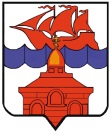                                    РОССИЙСКАЯ ФЕДЕРАЦИЯ			КРАСНОЯРСКИЙ КРАЙТАЙМЫРСКИЙ ДОЛГАНО-НЕНЕЦКИЙ МУНИЦИПАЛЬНЫЙ РАЙОНХАТАНГСКИЙ СЕЛЬСКИЙ СОВЕТ ДЕПУТАТОВРЕШЕНИЕ            __________  2021 года                                                                                             №  00 -РС          Об исполнении бюджета сельского  поселения Хатанга за 2020 годНа основании статьи 27 Устава сельского поселения Хатанга и статьи 38 Положения о бюджетном процессе в сельском поселении Хатанга, утвержденного Решением Хатангского сельского Совета депутатов от 30.11.2013 № 115-РС, Хатангский сельский Совет депутатов         РЕШИЛ:1. Утвердить отчет об исполнении бюджета сельского поселения Хатанга за 2020 год по доходам в сумме 412 833 263,36 рублей, по расходам в сумме 408 133 075,35 рублей с превышением доходов над расходами (профицитом бюджета сельского поселения Хатанга) в сумме 4 700 188,01 рублей с показателями:-источников финансирования дефицита бюджета сельского поселения Хатанга по кодам классификации источников финансирования дефицитов бюджетов, согласно Приложению 1 к настоящему Решению;-источников финансирования дефицита бюджета сельского поселения Хатанга по кодам групп, подгрупп, статей, видов источников финансирования дефицитов бюджетов классификации операций сектора государственного управления, относящихся к источникам финансирования дефицитов бюджетов, согласно Приложению 2 к настоящему Решению;-доходов бюджета сельского поселения Хатанга по кодам классификации доходов бюджетов, согласно Приложению 3 к настоящему Решению;-доходов бюджета сельского поселения Хатанга по кодам видов доходов, подвидов доходов, классификации операций сектора государственного управления, относящихся к доходам бюджета, согласно Приложению 4 к настоящему Решению;- расходов бюджета сельского поселения Хатанга по разделам, подразделам классификации расходов бюджетов, согласно Приложению 5 к настоящему Решению;- расходов бюджета по ведомственной структуре расходов бюджета сельского поселения Хатанга, согласно Приложению 6 к настоящему Решению;-  расходов бюджета сельского поселения Хатанга по муниципальным программам и непрограммным направлениям деятельности, согласно Приложению 7 к настоящему Решению.2. Решение вступает в силу в день, следующий за днем его официального опубликования. Приложение 3к Решению Хатангского сельского Совета депутатов 
от 00.00.2021 года № 000-РСПредседатель Хатангского     сельского Совета депутатов                          М.Ю. Чарду                          Глава сельского поселения                           Хатанга                                           А.С. СкрипкинПриложение 1к Решению Хатангского сельского Совета депутатов 
от 00.00.2021 года № 000-РСИсполнение источников финансирования дефицита бюджета сельского поселения Хатанга 
по кодам классификации источников финансирования дефицитов бюджетовИсполнение источников финансирования дефицита бюджета сельского поселения Хатанга 
по кодам классификации источников финансирования дефицитов бюджетовИсполнение источников финансирования дефицита бюджета сельского поселения Хатанга 
по кодам классификации источников финансирования дефицитов бюджетовИсполнение источников финансирования дефицита бюджета сельского поселения Хатанга 
по кодам классификации источников финансирования дефицитов бюджетовИсполнение источников финансирования дефицита бюджета сельского поселения Хатанга 
по кодам классификации источников финансирования дефицитов бюджетовИсполнение источников финансирования дефицита бюджета сельского поселения Хатанга 
по кодам классификации источников финансирования дефицитов бюджетовИсполнение источников финансирования дефицита бюджета сельского поселения Хатанга 
по кодам классификации источников финансирования дефицитов бюджетовИсполнение источников финансирования дефицита бюджета сельского поселения Хатанга 
по кодам классификации источников финансирования дефицитов бюджетовИсполнение источников финансирования дефицита бюджета сельского поселения Хатанга 
по кодам классификации источников финансирования дефицитов бюджетовИсполнение источников финансирования дефицита бюджета сельского поселения Хатанга 
по кодам классификации источников финансирования дефицитов бюджетовИсполнение источников финансирования дефицита бюджета сельского поселения Хатанга 
по кодам классификации источников финансирования дефицитов бюджетовИсполнение источников финансирования дефицита бюджета сельского поселения Хатанга 
по кодам классификации источников финансирования дефицитов бюджетов(рублей)Код главного администратора источников финансирования дефицитов бюджетов Код группы источника финансирования дефицитов бюджетовКод подгруппы источника финансирования дефицитов бюджетовКод статьи источника финансирования дефицитов бюджетовКод статьи источника финансирования дефицитов бюджетовКод статьи источника финансирования дефицитов бюджетовКод вида источника финансирования дефицитов бюджетовКод вида источника финансирования дефицитов бюджетовНаименование кода поступлений в бюджет, группы, подгруппы, статьи, подстатьи, элемента, подвида, аналитической группы вида источника финансирования дефицитов бюджетовсуммасуммасуммаКод главного администратора источников финансирования дефицитов бюджетов Код группы источника финансирования дефицитов бюджетовКод подгруппы источника финансирования дефицитов бюджетовСтатьяПодстатьяЭлементПодвид источника финансирования дефицитов бюджетовАналитическая группа вида источника финансирования дефицитов бюджетовНаименование кода поступлений в бюджет, группы, подгруппы, статьи, подстатьи, элемента, подвида, аналитической группы вида источника финансирования дефицитов бюджетовУточненный план на 2020 годИсполнено за 2020 годПроцент исполнения58501050000000000000Изменение остатков средств на счетах по учету средств бюджетов12 854 448,52-4 700 188,01-3,9258501050000000000500Увеличение остатков средств бюджетов425 163 386,81412 833 263,3697,1058501050200000000500Увеличение прочих остатков средств бюджетов425 163 386,81412 833 263,3697,1058501050201000000510Увеличение прочих остатков денежных средств бюджетов425 163 386,81412 833 263,3697,1058501050201100000510Увеличение прочих остатков денежных средств бюджетов сельских поселений425 163 386,81412 833 263,3697,1058501050000000000600Уменьшение остатков средств бюджетов438 017 835,33408 133 075,3593,1858501050200000000600Уменьшение прочих остатков средств бюджетов438 017 835,33408 133 075,3593,1858501050201000000610Уменьшение  прочих остатков  денежных средств бюджетов438 017 835,33408 133 075,3593,1858501050201100000610Уменьшение  прочих остатков  денежных средств бюджетов сельских поселений438 017 835,33408 133 075,3593,18Всего Всего Всего Всего Всего Всего Всего Всего Всего 12 854 448,52-4 700 188,01-3,92Приложение 2к Решению Хатангского сельского Совета депутатов 
от 00.00.2021 года № 000-РСИсполнение источников финансирования дефицита бюджета сельского поселения Хатанга
по кодам групп, подгрупп, статей, видов источников финансирования дефицитов бюджетов классификации операций сектора государственного управления, относящихся к источникам финансирования дефицитов бюджетовИсполнение источников финансирования дефицита бюджета сельского поселения Хатанга
по кодам групп, подгрупп, статей, видов источников финансирования дефицитов бюджетов классификации операций сектора государственного управления, относящихся к источникам финансирования дефицитов бюджетовИсполнение источников финансирования дефицита бюджета сельского поселения Хатанга
по кодам групп, подгрупп, статей, видов источников финансирования дефицитов бюджетов классификации операций сектора государственного управления, относящихся к источникам финансирования дефицитов бюджетовИсполнение источников финансирования дефицита бюджета сельского поселения Хатанга
по кодам групп, подгрупп, статей, видов источников финансирования дефицитов бюджетов классификации операций сектора государственного управления, относящихся к источникам финансирования дефицитов бюджетовИсполнение источников финансирования дефицита бюджета сельского поселения Хатанга
по кодам групп, подгрупп, статей, видов источников финансирования дефицитов бюджетов классификации операций сектора государственного управления, относящихся к источникам финансирования дефицитов бюджетовИсполнение источников финансирования дефицита бюджета сельского поселения Хатанга
по кодам групп, подгрупп, статей, видов источников финансирования дефицитов бюджетов классификации операций сектора государственного управления, относящихся к источникам финансирования дефицитов бюджетовИсполнение источников финансирования дефицита бюджета сельского поселения Хатанга
по кодам групп, подгрупп, статей, видов источников финансирования дефицитов бюджетов классификации операций сектора государственного управления, относящихся к источникам финансирования дефицитов бюджетовИсполнение источников финансирования дефицита бюджета сельского поселения Хатанга
по кодам групп, подгрупп, статей, видов источников финансирования дефицитов бюджетов классификации операций сектора государственного управления, относящихся к источникам финансирования дефицитов бюджетовИсполнение источников финансирования дефицита бюджета сельского поселения Хатанга
по кодам групп, подгрупп, статей, видов источников финансирования дефицитов бюджетов классификации операций сектора государственного управления, относящихся к источникам финансирования дефицитов бюджетовИсполнение источников финансирования дефицита бюджета сельского поселения Хатанга
по кодам групп, подгрупп, статей, видов источников финансирования дефицитов бюджетов классификации операций сектора государственного управления, относящихся к источникам финансирования дефицитов бюджетовИсполнение источников финансирования дефицита бюджета сельского поселения Хатанга
по кодам групп, подгрупп, статей, видов источников финансирования дефицитов бюджетов классификации операций сектора государственного управления, относящихся к источникам финансирования дефицитов бюджетов(рублей)Код группы источника финансирования дефицитов бюджетовКод подгруппы источника финансирования дефицитов бюджетовКод статьи источника финансирования дефицитов бюджетовКод статьи источника финансирования дефицитов бюджетовКод статьи источника финансирования дефицитов бюджетовКод вида источника финансирования дефицитов бюджетовКод вида источника финансирования дефицитов бюджетовНаименование кода поступлений в бюджет, группы, подгруппы, статьи, подстатьи, элемента, подвида, аналитической группы вида источника финансирования дефицитов бюджетовсуммасуммасуммаКод группы источника финансирования дефицитов бюджетовКод подгруппы источника финансирования дефицитов бюджетовСтатьяПодстатьяЭлементПодвид источника финансирования дефицитов бюджетовАналитическая группа вида источника финансирования дефицитов бюджетовНаименование кода поступлений в бюджет, группы, подгруппы, статьи, подстатьи, элемента, подвида, аналитической группы вида источника финансирования дефицитов бюджетовУточненный план на 2020 годИсполнено за 2020 годПроцент исполнения01050000000000000Изменение остатков средств на счетах по учету средств бюджетов12 854 448,52-4 700 188,01-3,9201050000000000500Увеличение остатков средств бюджетов425 163 386,81412 833 263,3697,1001050200000000500Увеличение прочих остатков средств бюджетов425 163 386,81412 833 263,3697,1001050201000000510Увеличение прочих остатков денежных средств бюджетов425 163 386,81412 833 263,3697,1001050201100000510Увеличение прочих остатков денежных средств бюджетов сельских поселений425 163 386,81412 833 263,3697,1001050000000000600Уменьшение остатков средств бюджетов438 017 835,33408 133 075,3593,1801050200000000600Уменьшение прочих остатков средств бюджетов438 017 835,33408 133 075,3593,1801050201000000610Уменьшение  прочих остатков  денежных средств бюджетов438 017 835,33408 133 075,3593,1801050201100000610Уменьшение  прочих остатков  денежных средств бюджетов сельских поселений438 017 835,33408 133 075,3593,18Всего Всего Всего Всего Всего Всего Всего Всего 12 854 448,52-4 700 188,01-3,92                           Исполнение доходов бюджета сельского поселения Хатанга по кодам классификации доходов бюджетов                           Исполнение доходов бюджета сельского поселения Хатанга по кодам классификации доходов бюджетов                           Исполнение доходов бюджета сельского поселения Хатанга по кодам классификации доходов бюджетов                           Исполнение доходов бюджета сельского поселения Хатанга по кодам классификации доходов бюджетов                           Исполнение доходов бюджета сельского поселения Хатанга по кодам классификации доходов бюджетов                           Исполнение доходов бюджета сельского поселения Хатанга по кодам классификации доходов бюджетов                           Исполнение доходов бюджета сельского поселения Хатанга по кодам классификации доходов бюджетов                           Исполнение доходов бюджета сельского поселения Хатанга по кодам классификации доходов бюджетов                           Исполнение доходов бюджета сельского поселения Хатанга по кодам классификации доходов бюджетов                           Исполнение доходов бюджета сельского поселения Хатанга по кодам классификации доходов бюджетов                           Исполнение доходов бюджета сельского поселения Хатанга по кодам классификации доходов бюджетов                           Исполнение доходов бюджета сельского поселения Хатанга по кодам классификации доходов бюджетов(рублей)Код главного администратора доходов бюджетаКод вида доходов бюджетовКод вида доходов бюджетовКод вида доходов бюджетовКод вида доходов бюджетовКод вида доходов бюджетовКод подвида доходов бюджетовКод подвида доходов бюджетовНаименование кода поступлений в бюджет, группы, подгруппы, статьи, подстатьи, элемента, группы подвида, аналитической группы подвида доходовУточненный план на 
2020 годИсполнено за 2020 годПроцент исполненияКод главного администратора доходов бюджетагруппа доходовподгруппа доходовстатья доходовподстатья доходовэлемент доходовгруппа подвида доходов бюджетованалитическая группа подвида доходов бюджетовНаименование кода поступлений в бюджет, группы, подгруппы, статьи, подстатьи, элемента, группы подвида, аналитической группы подвида доходовУточненный план на 
2020 годИсполнено за 2020 годПроцент исполненияДоходы бюджета - всего425 163 386,81412 833 263,3697,1000010000000000000000НАЛОГОВЫЕ И НЕНАЛОГОВЫЕ ДОХОДЫ18 200 925,8018 557 112,24101,9618210100000000000000НАЛОГИ НА ПРИБЫЛЬ, ДОХОДЫ5 391 001,185 587 966,83103,6518210102000010000110Налог на доходы физических лиц5 391 001,185 587 966,83103,6518210102010010000110Налог на доходы физических лиц с доходов, источником которых является налоговый агент, за исключением доходов, в отношении которых исчисление и уплата налога осуществляются в соответствии со статьями 227, 227.1 и 228 Налогового кодекса Российской Федерации5 376 760,305 573 734,59103,6618210102030010000110Налог на доходы физических лиц с доходов, полученных физическими лицами в соответствии со статьей 228 Налогового кодекса Российской Федерации14 240,8814 232,2499,9400010300000000000000НАЛОГИ НА ТОВАРЫ (РАБОТЫ, УСЛУГИ), РЕАЛИЗУЕМЫЕ НА ТЕРРИТОРИИ РОССИЙСКОЙ ФЕДЕРАЦИИ493 900,00440 975,0189,2800010302000010000110Акцизы по подакцизным товарам (продукции), производимым на территории Российской Федерации493 900,00440 975,0189,2810010302230010000110Доходы от уплаты акцизов на дизельное топливо, подлежащие распределению между бюджетами субъектов Российской Федерации и местными бюджетами с учетом установленных дифференцированных нормативов отчислений в местные бюджеты226 300,00203 394,3289,8810010302231010000110Доходы от уплаты акцизов на дизельное топливо, подлежащие распределению между бюджетами субъектов Российской Федерации и местными бюджетами с учетом установленных дифференцированных нормативов отчислений в местные бюджеты (по нормативам, установленным Федеральным законом о федеральном бюджете в целях формирования дорожных фондов субъектов Российской Федерации)226 300,00203 394,3289,8810010302240010000110Доходы от уплаты акцизов на моторные масла для дизельных и (или) карбюраторных (инжекторных) двигателей, подлежащие распределению между бюджетами субъектов Российской Федерации и местными бюджетами с учетом установленных дифференцированных нормативов отчислений в местные бюджеты1 200,001 454,83121,2410010302241010000110Доходы от уплаты акцизов на моторные масла для дизельных и (или) карбюраторных (инжекторных) двигателей, подлежащие распределению между бюджетами субъектов Российской Федерации и местными бюджетами с учетом установленных дифференцированных нормативов отчислений в местные бюджеты (по нормативам, установленным Федеральным законом о федеральном бюджете в целях формирования дорожных фондов субъектов Российской Федерации)1 200,001 454,83121,2410010302250010000110Доходы от уплаты акцизов на автомобильный бензин, подлежащие распределению между бюджетами субъектов Российской Федерации и местными бюджетами с учетом установленных дифференцированных нормативов отчислений в местные бюджеты295 500,00273 622,5192,6010010302251010000110Доходы от уплаты акцизов на автомобильный бензин, подлежащие распределению между бюджетами субъектов Российской Федерации и местными бюджетами с учетом установленных дифференцированных нормативов отчислений в местные бюджеты (по нормативам, установленным Федеральным законом о федеральном бюджете в целях формирования дорожных фондов субъектов Российской Федерации)295 500,00273 622,5192,6010010302260010000110Доходы от уплаты акцизов на прямогонный бензин, подлежащие распределению между бюджетами субъектов Российской Федерации и местными бюджетами с учетом установленных дифференцированных нормативов отчислений в местные бюджеты-29 100,00-37 496,65128,8510010302261010000110Доходы от уплаты акцизов на прямогонный бензин, подлежащие распределению между бюджетами субъектов Российской Федерации и местными бюджетами с учетом установленных дифференцированных нормативов отчислений в местные бюджеты (по нормативам, установленным Федеральным законом о федеральном бюджете в целях формирования дорожных фондов субъектов Российской Федерации-29 100,00-37 496,65128,8518210500000000000000НАЛОГИ НА СОВОКУПНЫЙ ДОХОД2 064,502 064,50100,0018210503000010000110Единый сельскохозяйственный налог2 064,502 064,50100,0018210503010010000110Единый сельскохозяйственный налог2 064,502 064,50100,0018210600000000000000НАЛОГИ НА ИМУЩЕСТВО1 426 969,001 335 255,1493,5718210601000000000110Налог на имущество физических лиц850 000,00758 113,4889,1918210601030100000110Налог на имущество физических лиц, взимаемый по ставкам, применяемым к объектам налогообложения, расположенным в границах сельских поселений850 000,00758 113,4889,1918210606000000000110Земельный налог576 969,00577 141,66100,0318210606030000000110Земельный налог с организаций576 969,00524 740,9290,9518210606033100000110Земельный налог с организаций, обладающих земельным участком, расположенным в границах сельских поселений524 568,26524 740,92100,0318210606040000000110Земельный налог с физических лиц52 400,7452 400,74100,0018210606043100000110Земельный налог с физических лиц, обладающих земельным участком, расположенным в границах сельских поселений52 400,7452 400,74100,0000010800000000000000ГОСУДАРСТВЕННАЯ ПОШЛИНА555 000,00555 738,00100,1300010804000010000110Государственная пошлина за совершение нотариальных действий (за исключением действий, совершаемых консульскими учреждениями Российской Федерации)555 000,00555 738,00100,1350110804020010000110Государственная пошлина за совершение нотариальных действий должностными лицами органов местного самоуправления, уполномоченными в соответствии с законодательными актами Российской Федерации на совершение нотариальных действий555 000,00555 738,00100,1300011100000000000000ДОХОДЫ ОТ ИСПОЛЬЗОВАНИЯ ИМУЩЕСТВА, НАХОДЯЩЕГОСЯ В ГОСУДАРСТВЕННОЙ И МУНИЦИПАЛЬНОЙ СОБСТВЕННОСТИ5 076 500,006 200 224,34122,1400011105000000000120Доходы, получаемые в виде арендной либо иной платы за передачу в возмездное пользование государственного и муниципального имущества ( за исключением имущества бюджетных и автономных учреждений, а также имущества государственных и муниципальных унитарных предприятий, в том числе  казенных)3 506 000,004 283 686,73122,1800011105020000000120Доходы, получаемые в виде арендной платы за земли после разграничения государственной собственности на землю, а также средства от продажи права на заключение договоров аренды указанных земельных участков (за исключением земельных участков бюджетных и автономных учреждений)310 000,00237 969,4776,7656711105025100000120Доходы, получаемые в виде арендной платы, а также средства от продажи права на заключение договоров аренды за земли, находящиеся в собственности сельских поселений (за исключением земельных участков муниципальных бюджетных и автономных учреждений)310 000,00237 969,4776,7600011105070000000120Доходы от сдачи в аренду имущества, составляющего государственную (муниципальную) казну (за исключением земельных участков)3 196 000,004 045 717,26126,5956711105075100000120Доходы от сдачи в аренду имущества, составляющего казну сельских поселений (за исключением земельных участков)3 196 000,004 045 717,26126,5900011109000000000120Прочие доходы от использования имущества и прав, находящихся в государственной и муниципальной собственности (за исключением имущества бюджетных и автономных учреждений, а также имущества государственных и муниципальных унитарных предприятий, в том числе казенных) 1 570 500,001 916 537,61122,0300011109040000000120Прочие поступления от использования имущества, находящегося в государственной и муниципальной собственности (за исключением имущества бюджетных и автономных учреждений, а также имущества государственных и муниципальных унитарных предприятий, в том числе казенных)1 570 500,001 916 537,61122,0356711109045100000120Прочие поступления от использования имущества, находящегося в собственности сельских поселений (за исключением имущества муниципальных бюджетных и автономных учреждений, а также имущества муниципальных унитарных предприятий, в том числе казенных)1 570 500,001 916 537,61122,0300011300000000000000ДОХОДЫ ОТ ОКАЗАНИЯ ПЛАТНЫХ УСЛУГ И КОМПЕНСАЦИИ ЗАТРАТ ГОСУДАРСТВА71 888,3271 888,32100,0000011302000000000130Доходы от компенсации затрат государства71 888,3271 888,32100,0000011302060000000130Доходы, поступающие в порядке возмещения расходов, понесенных в связи с эксплуатацией имущества18 381,3018 381,30100,0056711302065100000130Доходы, поступающие в порядке возмещения расходов, понесенных в связи с эксплуатацией имущества сельских поселений18 381,3018 381,30100,0000011302990000000130Прочие доходы от компенсации затрат государства53 507,0253 507,02100,0053011302995100000130Прочие доходы от компенсации затрат бюджетов сельских поселений48 241,0248 241,02100,0058511302995100000130Прочие доходы от компенсации затрат бюджетов сельских поселений5 266,005 266,00100,0000011400000000000000ДОХОДЫ ОТ ПРОДАЖИ МАТЕРИАЛЬНЫХ И НЕМАТЕРИАЛЬНЫХ АКТИВОВ4 568 990,003 685 558,0580,6600011402000000000000Доходы от реализации имущества, находящегося в государственной и муниципальной собственности (за исключением движимого имущества бюджетных и автономных учреждений, а также имущества государственных и муниципальных унитарных предприятий, в том числе казенных)4 568 990,003 685 558,0580,6600011402050100000410Доходы от реализации имущества, находящегося в собственности сельских поселений (за исключением движимого имущества муниципальных бюджетных и автономных учреждений, а также имущества муниципальных унитарных предприятий, в том числе казенных), в части реализации основных средств по указанному имуществу4 568 990,003 685 558,0580,6656711402053100000410Доходы от реализации иного имущества, находящегося в собственности сельских поселений (за исключением имущества муниципальных бюджетных и автономных учреждений, а также имущества муниципальных унитарных предприятий, в том числе казенных), в части реализации основных средств по указанному имуществу4 568 990,003 685 558,0580,6600011600000000000000ШТРАФЫ, САНКЦИИ, ВОЗМЕЩЕНИЕ УЩЕРБА614 612,80401 942,0565,4000011607010000000140Штрафы, неустойки, пени, уплаченные в случае просрочки исполнения поставщиком (подрядчиком, исполнителем) обязательств, предусмотренных государственным (муниципальным) контрактом
338 612,80338 612,80100,0050111607010100000140Штрафы, неустойки, пени, уплаченные в случае просрочки исполнения поставщиком (подрядчиком, исполнителем) обязательств, предусмотренных муниципальным контрактом, заключенным муниципальным органом, казенным учреждением сельского поселения
338 612,80338 612,80100,0000011607090000000140Иные штрафы, неустойки, пени, уплаченные в соответствии с законом или договором в случае неисполнения или ненадлежащего исполнения обязательств перед государственным (муниципальным) органом, казенным учреждением, Центральным банком Российской Федерации, государственной корпорацией1 000,0063 329,256 332,9350111607090100000140Иные штрафы, неустойки, пени, уплаченные в соответствии с законом или договором в случае неисполнения или ненадлежащего исполнения обязательств перед муниципальным органом, (муниципальным казенным учреждением) сельского поселения

1 000,0063 329,256 332,9300011610000000000140Платежи в целях возмещения причиненного ущерба (убытков)275 000,000,000,0050111610030100000140Платежи по искам о возмещении ущерба, а также платежи, уплачиваемые при добровольном возмещении ущерба, причиненного муниципальному имуществу сельского поселения (за исключением имущества, закрепленного за муниципальными бюджетными (автономными) учреждениями, унитарными предприятиями)275 000,000,000,0000011700000000000000Прочие неналоговые доходы0,00275 500,00#ДЕЛ/0!00011701050100000180Невыясненные поступления0,00275 500,00#ДЕЛ/0!56711701050100000180Невыясненные поступления, зачисляемые в бюджеты сельских поселений0,00500,00#ДЕЛ/0!50111701050100000180Невыясненные поступления, зачисляемые в бюджеты сельских поселений0,00275 000,00#ДЕЛ/0!00020000000000000000БЕЗВОЗМЕЗДНЫЕ ПОСТУПЛЕНИЯ406 962 461,01394 276 151,1296,8800020200000000000000БЕЗВОЗМЕЗДНЫЕ ПОСТУПЛЕНИЯ ОТ ДРУГИХ БЮДЖЕТОВ БЮДЖЕТНОЙ СИСТЕМЫ РОССИЙСКОЙ ФЕДЕРАЦИИ406 312 461,01393 626 151,1296,8800020210000000000150Дотации бюджетам бюджетной системы Российской Федерации 49 705 600,0049 705 600,00100,0000020216001000000150Дотации на выравнивание бюджетной обеспеченности из бюджетов муниципальных районов, городских округов с внутригородским делением49 705 600,0049 705 600,00100,0058520216001100000150Дотации бюджетам сельских поселений на выравнивание  бюджетной обеспеченности из бюджетов муниципальных районов49 705 600,00  49 705 600,00  100,0000020230000000000150Субвенции  бюджетам бюджетной системы  Российской Федерации 1 303 722,101 303 722,10100,0000020235930000000150Субвенции бюджетам на  государственную регистрацию актов гражданского состояния57 468,8557 468,85100,0058520235930100000150Субвенции бюджетам сельских поселений на  государственную регистрацию актов гражданского состояния 57 468,85  57 468,85  100,0000020235118000000150Субвенции бюджетам  на осуществление  первичного воинского учета на территориях, где отсутствуют военные комиссариаты1 246 253,251 246 253,25100,0058520235118100000150Субвенции бюджетам сельских поселений на осуществление  первичного воинского учета на территориях, где отсутствуют военные комиссариаты 1 246 253,25  1 246 253,25  100,0000020240000000000150Иные межбюджетные трансферты355 303 138,91342 616 829,0296,4300020240014000000150Межбюджетные трансферты, передаваемые бюджетам муниципальных образований на осуществление части полномочий по решению вопросов местного значения в соответствии с заключенными соглашениями57 319 165,7550 457 204,1588,0300020240014100000150Межбюджетные трансферты, передаваемые бюджетам сельских поселений из бюджетов муниципальных районов на осуществление части полномочий по решению вопросов местного значения в соответствии с заключенными соглашениями57 319 165,7550 457 204,1588,0358520240014100002150Межбюджетные трансферты, передаваемые бюджетам сельских поселений из бюджетов муниципальных районов на осуществление части полномочий по решению вопросов местного значения в соответствии с заключенными соглашениями (на реализацию полномочий органов местного самоуправления Таймырского Долгано-Ненецкого муниципального района по организации предоставления дополнительного образования в соответствии с заключенными соглашениями с сельскими поселениями)33 427 338,80  28 666 037,20  85,7658520240014100004150Межбюджетные трансферты, передаваемые бюджетам сельских поселений из бюджетов муниципальных районов на осуществление части полномочий по решению вопросов местного значения в соответствии с заключенными соглашениями (на реализацию полномочий органов местного самоуправления Таймырского Долгано-Ненецкого муниципального района по созданию условий для предоставления транспортных услуг населению и организации транспортного обслуживания населения в границах поселения в соответствии с заключенными соглашениями с сельскими поселениями)2 598 690,66  498 030,66  19,1658520240014100005150Межбюджетные трансферты, передаваемые бюджетам сельских поселений из бюджетов муниципальных районов на осуществление части полномочий по решению вопросов местного значения в соответствии с заключенными соглашениями (на реализацию полномочий органов местного самоуправления Таймырского Долгано-Ненецкого муниципального района по утверждению генеральных планов поселения, правил землепользования и застройки, утверждению подготовленной на основе генеральных планов поселения документации по планировке территории, выдаче разрешений на строительство (за исключением случаев, предусмотренных Градостроительным кодексом Российской Федерации, иными федеральными законами), разрешений на ввод объектов в эксплуатацию при осуществлении строительства, реконструкции объектов капитального строительства, расположенных на территории поселения, утверждению местных нормативов градостроительного проектирования поселений, резервированию земель и изъятию земельных участков в границах поселения для муниципальных нужд, осуществлению муниципального земельного контроля в границах поселения, осуществлению в случаях, предусмотренных Градостроительным кодексом Российской Федерации, осмотров зданий, сооружений и выдаче рекомендаций об устранении выявленных в ходе таких осмотров нарушений в соответствии с заключенными соглашениями с сельскими поселениями)295 976,56  295 976,56  100,0058520240014100006150Межбюджетные трансферты, передаваемые бюджетам сельских поселений из бюджетов муниципальных районов на осуществление части полномочий по решению вопросов местного значения в соответствии с заключенными соглашениями (на реализацию полномочий органов местного самоуправления Таймырского Долгано-Ненецкого муниципального района по организации библиотечного обслуживания населения, комплектованию и обеспечению сохранности библиотечных фондов библиотек поселений в соответствии с заключенными соглашениями с сельскими поселениями)20 997 159,73  20 997 159,73  100,0000020249999000000150Прочие межбюджетные трансферты, передаваемые бюджетам 297 983 973,16292 159 624,8798,0500020249999100000150Прочие межбюджетные трансферты, передаваемые бюджетам сельских поселений 297 983 973,16292 159 624,8798,0558520249999100001150Прочие межбюджетные трансферты, передаваемые бюджетам сельских поселений (иные межбюджетные трансферты бюджетам сельских поселений общего характера)278 687 351,51  278 687 351,51  100,0058520249999100003150Прочие межбюджетные трансферты, передаваемые бюджетам сельских поселений (на реализацию мероприятий муниципальной  программы «Развитие культуры и туризма в Таймырском Долгано-Ненецком муниципальном районе» сельских поселений)413 100,00  136 769,00  33,1158520249999100005150Прочие межбюджетные трансферты, передаваемые бюджетам сельских поселений (по созданию и обеспечению деятельности административных комиссий сельских поселений)40 581,53  40 581,53  100,0058520249999100982150Прочие межбюджетные трансферты, передаваемые бюджетам сельских поселений (иные межбюджетные трансферты)5 548 000,00  0,00  0,0058520249999101035150Иные межбюджетные трансферты на частичное финансирование (возмещение) расходов на повышение с 1 октября 2020 года размеров оплаты труда отдельным категориям работников бюджетной сферы Красноярского края916 893,00  916 893,00  100,0058520249999101036150Прочие межбюджетные трансферты, передаваемые бюджетам сельских поселений (на частичное финансирование (возмещение) расходов на повышение с 1 июня 2020 года размеров оплаты труда отдельным категориям работников бюджетной сферы Красноярского края по министерству финансов Красноярского края в рамках непрограммных расходов отдельных органов исполнительной власти)5 798 798,00  5 798 798,00  100,0058520249999101049150Прочие межбюджетные трансферты, передаваемые бюджетам сельских поселений (на частичное финансирование (возмещение) расходов на региональные выплаты и выплаты, обеспечивающие уровень заработной платы работников бюджетной сферы не ниже размера минимальной заработной платы (минимального размера оплаты труда)2 119 443,00  2 119 443,00  100,0058520249999107412150Прочие межбюджетные трансферты, передаваемые бюджетам сельских поселений (на обеспечение первичных мер пожарной безопасности в рамках подпрограммы «Предупреждение, спасение, помощь населению в чрезвычайных ситуациях» государственной программы Красноярского края «Защита от чрезвычайных ситуаций природного и техногенного характера и обеспечение безопасности населения»)429 620,00  429 620,00  100,0058520249999107488150Прочие межбюджетные трансферты, передаваемые бюджетам сельских поселений (на комплектование книжных фондов библиотек муниципальных образований Красноярского края в рамках подпрограммы «Обеспечение реализации государственной программы и прочие мероприятия» государственной программы Красноярского края «Развитие культуры и туризма»)140 538,00  140 538,00  100,0058520249999107508150Прочие межбюджетные трансферты, передаваемые бюджетам сельских поселений (на содержание автомобильных дорог общего пользования местного значения за счет средств дорожного фонда Красноярского края в рамках подпрограммы «Дороги Красноярья» государственной программы Красноярского края «Развитие транспортной системы»)1 562 625,00  1 562 625,00  100,0058520249999107509150Прочие межбюджетные трансферты, передаваемые бюджетам сельских поселений (на капитальный ремонт и ремонт автомобильных дорог общего пользования местного значения за счет средств дорожного фонда Красноярского края в рамках подпрограммы «Дороги Красноярья» государственной программы Красноярского края «Развитие транспортной системы»2 273 800,00  2 273 782,71  100,0058520249999107745150Прочие межбюджетные трансферты, передаваемые бюджетам сельских поселений (предоставление иных межбюджетных трансфертов бюджетам муниципальных образований за содействие развитию налогового потенциала в рамках подпрограммы «Содействие развитию налогового потенциала муниципальных образований» государственной программы Красноярского края «Содействие развитию местного самоуправления»)53 223,12  53 223,12  100,0000020400000000000000БЕЗВОЗМЕЗДНЫЕ ПОСТУПЛЕНИЯ ОТ НЕГОСУДАРСТВЕННЫХ ОРГАНИЗАЦИЙ650 000,00650 000,00100,0058520405000100000150Безвозмездные поступления от негосударственных организаций в бюджеты сельских поселений650 000,00650 000,00100,0058520405010100000150Предоставление негосударственными организациями грантов для получателей средств бюджетов сельских поселений650 000,00650 000,00100,00Приложение 4к Решению Хатангского сельского Совета депутатов 
от 00.00.2021 года № 000-РС      Исполнение доходов бюджета сельского поселения Хатанга  по кодам видов доходов, подвидов доходов, 
классификации операций сектора государственного управления, относящихся к доходам бюджета      Исполнение доходов бюджета сельского поселения Хатанга  по кодам видов доходов, подвидов доходов, 
классификации операций сектора государственного управления, относящихся к доходам бюджета      Исполнение доходов бюджета сельского поселения Хатанга  по кодам видов доходов, подвидов доходов, 
классификации операций сектора государственного управления, относящихся к доходам бюджета      Исполнение доходов бюджета сельского поселения Хатанга  по кодам видов доходов, подвидов доходов, 
классификации операций сектора государственного управления, относящихся к доходам бюджета      Исполнение доходов бюджета сельского поселения Хатанга  по кодам видов доходов, подвидов доходов, 
классификации операций сектора государственного управления, относящихся к доходам бюджета      Исполнение доходов бюджета сельского поселения Хатанга  по кодам видов доходов, подвидов доходов, 
классификации операций сектора государственного управления, относящихся к доходам бюджета      Исполнение доходов бюджета сельского поселения Хатанга  по кодам видов доходов, подвидов доходов, 
классификации операций сектора государственного управления, относящихся к доходам бюджета      Исполнение доходов бюджета сельского поселения Хатанга  по кодам видов доходов, подвидов доходов, 
классификации операций сектора государственного управления, относящихся к доходам бюджета      Исполнение доходов бюджета сельского поселения Хатанга  по кодам видов доходов, подвидов доходов, 
классификации операций сектора государственного управления, относящихся к доходам бюджета      Исполнение доходов бюджета сельского поселения Хатанга  по кодам видов доходов, подвидов доходов, 
классификации операций сектора государственного управления, относящихся к доходам бюджета      Исполнение доходов бюджета сельского поселения Хатанга  по кодам видов доходов, подвидов доходов, 
классификации операций сектора государственного управления, относящихся к доходам бюджета(рублей)Код вида доходов бюджетовКод вида доходов бюджетовКод вида доходов бюджетовКод вида доходов бюджетовКод вида доходов бюджетовКод подвида доходов бюджетовКод подвида доходов бюджетовНаименование кода поступлений в бюджет, группы, подгруппы, статьи, подстатьи, элемента, группы подвида, аналитической группы подвида доходовУточненный план на 
2020 годИсполнено за 2020 годПроцент исполнениягруппа доходовподгруппа доходовстатья доходовподстатья доходовэлемент доходовгруппа подвида доходов бюджетованалитическая группа подвида доходов бюджетовНаименование кода поступлений в бюджет, группы, подгруппы, статьи, подстатьи, элемента, группы подвида, аналитической группы подвида доходовУточненный план на 
2020 годИсполнено за 2020 годДоходы бюджета - всего425 163 386,81412 833 263,3697,1010000000000000000НАЛОГОВЫЕ И НЕНАЛОГОВЫЕ ДОХОДЫ18 200 925,8018 557 112,24101,9610100000000000000НАЛОГИ НА ПРИБЫЛЬ, ДОХОДЫ5 391 001,185 587 966,83103,6510102000010000110Налог на доходы физических лиц5 391 001,185 587 966,83103,6510102010010000110Налог на доходы физических лиц с доходов, источником которых является налоговый агент, за исключением доходов, в отношении которых исчисление и уплата налога осуществляются в соответствии со статьями 227, 227.1 и 228 Налогового кодекса Российской Федерации5 376 760,305 573 734,59103,6610102030010000110Налог на доходы физических лиц с доходов, полученных физическими лицами в соответствии со статьей 228 Налогового кодекса Российской Федерации14 240,8814 232,2499,9410300000000000000НАЛОГИ НА ТОВАРЫ (РАБОТЫ, УСЛУГИ), РЕАЛИЗУЕМЫЕ НА ТЕРРИТОРИИ РОССИЙСКОЙ ФЕДЕРАЦИИ493 900,00440 975,0189,2810302000010000110Акцизы по подакцизным товарам (продукции), производимым на территории Российской Федерации493 900,00440 975,0189,2810302230010000110Доходы от уплаты акцизов на дизельное топливо, подлежащие распределению между бюджетами субъектов Российской Федерации и местными бюджетами с учетом установленных дифференцированных нормативов отчислений в местные бюджеты226 300,00203 394,3289,8810302231010000110Доходы от уплаты акцизов на дизельное топливо, подлежащие распределению между бюджетами субъектов Российской Федерации и местными бюджетами с учетом установленных дифференцированных нормативов отчислений в местные бюджеты (по нормативам, установленным Федеральным законом о федеральном бюджете в целях формирования дорожных фондов субъектов Российской Федерации)226 300,00203 394,3289,8810302240010000110Доходы от уплаты акцизов на моторные масла для дизельных и (или) карбюраторных (инжекторных) двигателей, подлежащие распределению между бюджетами субъектов Российской Федерации и местными бюджетами с учетом установленных дифференцированных нормативов отчислений в местные бюджеты1 200,001 454,83121,2410302241010000110Доходы от уплаты акцизов на моторные масла для дизельных и (или) карбюраторных (инжекторных) двигателей, подлежащие распределению между бюджетами субъектов Российской Федерации и местными бюджетами с учетом установленных дифференцированных нормативов отчислений в местные бюджеты (по нормативам, установленным Федеральным законом о федеральном бюджете в целях формирования дорожных фондов субъектов Российской Федерации)1 200,001 454,83121,2410302250010000110Доходы от уплаты акцизов на автомобильный бензин, подлежащие распределению между бюджетами субъектов Российской Федерации и местными бюджетами с учетом установленных дифференцированных нормативов отчислений в местные бюджеты295 500,00273 622,5192,6010302251010000110Доходы от уплаты акцизов на автомобильный бензин, подлежащие распределению между бюджетами субъектов Российской Федерации и местными бюджетами с учетом установленных дифференцированных нормативов отчислений в местные бюджеты (по нормативам, установленным Федеральным законом о федеральном бюджете в целях формирования дорожных фондов субъектов Российской Федерации)295 500,00273 622,5192,6010302260010000110Доходы от уплаты акцизов на прямогонный бензин, подлежащие распределению между бюджетами субъектов Российской Федерации и местными бюджетами с учетом установленных дифференцированных нормативов отчислений в местные бюджеты-29 100,00-37 496,65128,8510302261010000110Доходы от уплаты акцизов на прямогонный бензин, подлежащие распределению между бюджетами субъектов Российской Федерации и местными бюджетами с учетом установленных дифференцированных нормативов отчислений в местные бюджеты (по нормативам, установленным Федеральным законом о федеральном бюджете в целях формирования дорожных фондов субъектов Российской Федерации-29 100,00-37 496,65128,8510500000000000000НАЛОГИ НА СОВОКУПНЫЙ ДОХОД2 064,502 064,50100,0010503000010000110Единый сельскохозяйственный налог2 064,502 064,50100,0010503010010000110Единый сельскохозяйственный налог2 064,502 064,50100,0010600000000000000НАЛОГИ НА ИМУЩЕСТВО1 426 969,001 335 255,1493,5710601000000000110Налог на имущество физических лиц850 000,00758 113,4889,1910601030100000110Налог на имущество физических лиц, взимаемый по ставкам, применяемым к объектам налогообложения, расположенным в границах сельских поселений850 000,00758 113,4889,1910606000000000110Земельный налог576 969,00577 141,66100,0310606030000000110Земельный налог с организаций576 969,00524 740,9290,9510606033100000110Земельный налог с организаций, обладающих земельным участком, расположенным в границах сельских поселений524 568,26524 740,92100,0310606040000000110Земельный налог с физических лиц52 400,7452 400,74100,0010606043100000110Земельный налог с физических лиц, обладающих земельным участком, расположенным в границах сельских поселений52 400,7452 400,74100,0010800000000000000ГОСУДАРСТВЕННАЯ ПОШЛИНА555 000,00555 738,00100,1310804000010000110Государственная пошлина за совершение нотариальных действий (за исключением действий, совершаемых консульскими учреждениями Российской Федерации)555 000,00555 738,00100,1310804020010000110Государственная пошлина за совершение нотариальных действий должностными лицами органов местного самоуправления, уполномоченными в соответствии с законодательными актами Российской Федерации на совершение нотариальных действий555 000,00555 738,00100,1311100000000000000ДОХОДЫ ОТ ИСПОЛЬЗОВАНИЯ ИМУЩЕСТВА, НАХОДЯЩЕГОСЯ В ГОСУДАРСТВЕННОЙ И МУНИЦИПАЛЬНОЙ СОБСТВЕННОСТИ5 076 500,006 200 224,34122,1411105000000000120Доходы, получаемые в виде арендной либо иной платы за передачу в возмездное пользование государственного и муниципального имущества ( за исключением имущества бюджетных и автономных учреждений, а также имущества государственных и муниципальных унитарных предприятий, в том числе  казенных)3 506 000,004 283 686,73122,1811105020000000120Доходы, получаемые в виде арендной платы за земли после разграничения государственной собственности на землю, а также средства от продажи права на заключение договоров аренды указанных земельных участков (за исключением земельных участков бюджетных и автономных учреждений)310 000,00237 969,4776,7611105025100000120Доходы, получаемые в виде арендной платы, а также средства от продажи права на заключение договоров аренды за земли, находящиеся в собственности сельских поселений (за исключением земельных участков муниципальных бюджетных и автономных учреждений)310 000,00237 969,4776,7611105070000000120Доходы от сдачи в аренду имущества, составляющего государственную (муниципальную) казну (за исключением земельных участков)3 196 000,004 045 717,26126,5911105075100000120Доходы от сдачи в аренду имущества, составляющего казну сельских поселений (за исключением земельных участков)3 196 000,004 045 717,26126,5911109000000000120Прочие доходы от использования имущества и прав, находящихся в государственной и муниципальной собственности (за исключением имущества бюджетных и автономных учреждений, а также имущества государственных и муниципальных унитарных предприятий, в том числе казенных) 1 570 500,001 916 537,61122,0311109040000000120Прочие поступления от использования имущества, находящегося в государственной и муниципальной собственности (за исключением имущества бюджетных и автономных учреждений, а также имущества государственных и муниципальных унитарных предприятий, в том числе казенных)1 570 500,001 916 537,61122,0311109045100000120Прочие поступления от использования имущества, находящегося в собственности сельских поселений (за исключением имущества муниципальных бюджетных и автономных учреждений, а также имущества муниципальных унитарных предприятий, в том числе казенных)1 570 500,001 916 537,61122,0311300000000000000ДОХОДЫ ОТ ОКАЗАНИЯ ПЛАТНЫХ УСЛУГ И КОМПЕНСАЦИИ ЗАТРАТ ГОСУДАРСТВА71 888,3271 888,32100,0011302000000000130Доходы от компенсации затрат государства71 888,3271 888,32100,0011302060000000130Доходы, поступающие в порядке возмещения расходов, понесенных в связи с эксплуатацией имущества18 381,3018 381,30100,0011302065100000130Доходы, поступающие в порядке возмещения расходов, понесенных в связи с эксплуатацией имущества сельских поселений18 381,3018 381,30100,0011302990000000130Прочие доходы от компенсации затрат государства53 507,0253 507,02100,0011302995100000130Прочие доходы от компенсации затрат бюджетов сельских поселений48 241,0248 241,02100,0011302995100000130Прочие доходы от компенсации затрат бюджетов сельских поселений5 266,005 266,00100,0011400000000000000ДОХОДЫ ОТ ПРОДАЖИ МАТЕРИАЛЬНЫХ И НЕМАТЕРИАЛЬНЫХ АКТИВОВ4 568 990,003 685 558,0580,6611402000000000000Доходы от реализации имущества, находящегося в государственной и муниципальной собственности (за исключением движимого имущества бюджетных и автономных учреждений, а также имущества государственных и муниципальных унитарных предприятий, в том числе казенных)4 568 990,003 685 558,0580,6611402050100000410Доходы от реализации имущества, находящегося в собственности сельских поселений (за исключением движимого имущества муниципальных бюджетных и автономных учреждений, а также имущества муниципальных унитарных предприятий, в том числе казенных), в части реализации основных средств по указанному имуществу4 568 990,003 685 558,0580,6611402053100000410Доходы от реализации иного имущества, находящегося в собственности сельских поселений (за исключением имущества муниципальных бюджетных и автономных учреждений, а также имущества муниципальных унитарных предприятий, в том числе казенных), в части реализации основных средств по указанному имуществу4 568 990,003 685 558,0580,6611600000000000000ШТРАФЫ, САНКЦИИ, ВОЗМЕЩЕНИЕ УЩЕРБА614 612,80401 942,0565,4011607010000000140Штрафы, неустойки, пени, уплаченные в случае просрочки исполнения поставщиком (подрядчиком, исполнителем) обязательств, предусмотренных государственным (муниципальным) контрактом
338 612,80338 612,80100,0011607010100000140Штрафы, неустойки, пени, уплаченные в случае просрочки исполнения поставщиком (подрядчиком, исполнителем) обязательств, предусмотренных муниципальным контрактом, заключенным муниципальным органом, казенным учреждением сельского поселения
338 612,80338 612,80100,0011607090000000140Иные штрафы, неустойки, пени, уплаченные в соответствии с законом или договором в случае неисполнения или ненадлежащего исполнения обязательств перед государственным (муниципальным) органом, казенным учреждением, Центральным банком Российской Федерации, государственной корпорацией1 000,0063 329,256 332,9311607090100000140Иные штрафы, неустойки, пени, уплаченные в соответствии с законом или договором в случае неисполнения или ненадлежащего исполнения обязательств перед муниципальным органом, (муниципальным казенным учреждением) сельского поселения

1 000,0063 329,256 332,9311610000000000140Платежи в целях возмещения причиненного ущерба (убытков)275 000,000,000,0011610030100000140Платежи по искам о возмещении ущерба, а также платежи, уплачиваемые при добровольном возмещении ущерба, причиненного муниципальному имуществу сельского поселения (за исключением имущества, закрепленного за муниципальными бюджетными (автономными) учреждениями, унитарными предприятиями)275 000,000,000,0011700000000000000Прочие неналоговые доходы0,00275 500,00#ДЕЛ/0!11701050100000180Невыясненные поступления0,00275 500,00#ДЕЛ/0!11701050100000180Невыясненные поступления, зачисляемые в бюджеты сельских поселений0,00500,00#ДЕЛ/0!11701050100000180Невыясненные поступления, зачисляемые в бюджеты сельских поселений0,00275 000,00#ДЕЛ/0!20000000000000000БЕЗВОЗМЕЗДНЫЕ ПОСТУПЛЕНИЯ406 962 461,01394 276 151,1296,8820200000000000000БЕЗВОЗМЕЗДНЫЕ ПОСТУПЛЕНИЯ ОТ ДРУГИХ БЮДЖЕТОВ БЮДЖЕТНОЙ СИСТЕМЫ РОССИЙСКОЙ ФЕДЕРАЦИИ406 312 461,01393 626 151,1296,8820210000000000150Дотации бюджетам бюджетной системы Российской Федерации 49 705 600,0049 705 600,00100,0020216001000000150Дотации на выравнивание бюджетной обеспеченности из бюджетов муниципальных районов, городских округов с внутригородским делением49 705 600,0049 705 600,00100,0020216001100000150Дотации бюджетам сельских поселений на выравнивание  бюджетной обеспеченности из бюджетов муниципальных районов49 705 600,00  49 705 600,00  100,0020230000000000150Субвенции  бюджетам бюджетной системы  Российской Федерации 1 303 722,101 303 722,10100,0020235930000000150Субвенции бюджетам на  государственную регистрацию актов гражданского состояния57 468,8557 468,85100,0020235930100000150Субвенции бюджетам сельских поселений на  государственную регистрацию актов гражданского состояния 57 468,85  57 468,85  100,0020235118000000150Субвенции бюджетам  на осуществление  первичного воинского учета на территориях, где отсутствуют военные комиссариаты1 246 253,251 246 253,25100,0020235118100000150Субвенции бюджетам сельских поселений на осуществление  первичного воинского учета на территориях, где отсутствуют военные комиссариаты 1 246 253,25  1 246 253,25  100,0020240000000000150Иные межбюджетные трансферты355 303 138,91342 616 829,0296,4320240014000000150Межбюджетные трансферты, передаваемые бюджетам муниципальных образований на осуществление части полномочий по решению вопросов местного значения в соответствии с заключенными соглашениями57 319 165,7550 457 204,1588,0320240014100000150Межбюджетные трансферты, передаваемые бюджетам сельских поселений из бюджетов муниципальных районов на осуществление части полномочий по решению вопросов местного значения в соответствии с заключенными соглашениями57 319 165,7550 457 204,1588,0320240014100002150Межбюджетные трансферты, передаваемые бюджетам сельских поселений из бюджетов муниципальных районов на осуществление части полномочий по решению вопросов местного значения в соответствии с заключенными соглашениями (на реализацию полномочий органов местного самоуправления Таймырского Долгано-Ненецкого муниципального района по организации предоставления дополнительного образования в соответствии с заключенными соглашениями с сельскими поселениями)33 427 338,80  28 666 037,20  85,7620240014100004150Межбюджетные трансферты, передаваемые бюджетам сельских поселений из бюджетов муниципальных районов на осуществление части полномочий по решению вопросов местного значения в соответствии с заключенными соглашениями (на реализацию полномочий органов местного самоуправления Таймырского Долгано-Ненецкого муниципального района по созданию условий для предоставления транспортных услуг населению и организации транспортного обслуживания населения в границах поселения в соответствии с заключенными соглашениями с сельскими поселениями)2 598 690,66  498 030,66  19,1620240014100005150Межбюджетные трансферты, передаваемые бюджетам сельских поселений из бюджетов муниципальных районов на осуществление части полномочий по решению вопросов местного значения в соответствии с заключенными соглашениями (на реализацию полномочий органов местного самоуправления Таймырского Долгано-Ненецкого муниципального района по утверждению генеральных планов поселения, правил землепользования и застройки, утверждению подготовленной на основе генеральных планов поселения документации по планировке территории, выдаче разрешений на строительство (за исключением случаев, предусмотренных Градостроительным кодексом Российской Федерации, иными федеральными законами), разрешений на ввод объектов в эксплуатацию при осуществлении строительства, реконструкции объектов капитального строительства, расположенных на территории поселения, утверждению местных нормативов градостроительного проектирования поселений, резервированию земель и изъятию земельных участков в границах поселения для муниципальных нужд, осуществлению муниципального земельного контроля в границах поселения, осуществлению в случаях, предусмотренных Градостроительным кодексом Российской Федерации, осмотров зданий, сооружений и выдаче рекомендаций об устранении выявленных в ходе таких осмотров нарушений в соответствии с заключенными соглашениями с сельскими поселениями)295 976,56  295 976,56  100,0020240014100006150Межбюджетные трансферты, передаваемые бюджетам сельских поселений из бюджетов муниципальных районов на осуществление части полномочий по решению вопросов местного значения в соответствии с заключенными соглашениями (на реализацию полномочий органов местного самоуправления Таймырского Долгано-Ненецкого муниципального района по организации библиотечного обслуживания населения, комплектованию и обеспечению сохранности библиотечных фондов библиотек поселений в соответствии с заключенными соглашениями с сельскими поселениями)20 997 159,73  20 997 159,73  100,0020249999000000150Прочие межбюджетные трансферты, передаваемые бюджетам 297 983 973,16292 159 624,8798,0520249999100000150Прочие межбюджетные трансферты, передаваемые бюджетам сельских поселений 297 983 973,16292 159 624,8798,0520249999100001150Прочие межбюджетные трансферты, передаваемые бюджетам сельских поселений (иные межбюджетные трансферты бюджетам сельских поселений общего характера)278 687 351,51  278 687 351,51  100,0020249999100003150Прочие межбюджетные трансферты, передаваемые бюджетам сельских поселений (на реализацию мероприятий муниципальной  программы «Развитие культуры и туризма в Таймырском Долгано-Ненецком муниципальном районе» сельских поселений)413 100,00  136 769,00  33,1120249999100005150Прочие межбюджетные трансферты, передаваемые бюджетам сельских поселений (по созданию и обеспечению деятельности административных комиссий сельских поселений)40 581,53  40 581,53  100,0020249999100982150Прочие межбюджетные трансферты, передаваемые бюджетам сельских поселений (иные межбюджетные трансферты)5 548 000,00  0,00  0,0020249999101035150Иные межбюджетные трансферты на частичное финансирование (возмещение) расходов на повышение с 1 октября 2020 года размеров оплаты труда отдельным категориям работников бюджетной сферы Красноярского края916 893,00  916 893,00  100,0020249999101036150Прочие межбюджетные трансферты, передаваемые бюджетам сельских поселений (на частичное финансирование (возмещение) расходов на повышение с 1 июня 2020 года размеров оплаты труда отдельным категориям работников бюджетной сферы Красноярского края по министерству финансов Красноярского края в рамках непрограммных расходов отдельных органов исполнительной власти)5 798 798,00  5 798 798,00  100,0020249999101049150Прочие межбюджетные трансферты, передаваемые бюджетам сельских поселений (на частичное финансирование (возмещение) расходов на региональные выплаты и выплаты, обеспечивающие уровень заработной платы работников бюджетной сферы не ниже размера минимальной заработной платы (минимального размера оплаты труда)2 119 443,00  2 119 443,00  100,0020249999107412150Прочие межбюджетные трансферты, передаваемые бюджетам сельских поселений (на обеспечение первичных мер пожарной безопасности в рамках подпрограммы «Предупреждение, спасение, помощь населению в чрезвычайных ситуациях» государственной программы Красноярского края «Защита от чрезвычайных ситуаций природного и техногенного характера и обеспечение безопасности населения»)429 620,00  429 620,00  100,0020249999107488150Прочие межбюджетные трансферты, передаваемые бюджетам сельских поселений (на комплектование книжных фондов библиотек муниципальных образований Красноярского края в рамках подпрограммы «Обеспечение реализации государственной программы и прочие мероприятия» государственной программы Красноярского края «Развитие культуры и туризма»)140 538,00  140 538,00  100,0020249999107508150Прочие межбюджетные трансферты, передаваемые бюджетам сельских поселений (на содержание автомобильных дорог общего пользования местного значения за счет средств дорожного фонда Красноярского края в рамках подпрограммы «Дороги Красноярья» государственной программы Красноярского края «Развитие транспортной системы»)1 562 625,00  1 562 625,00  100,0020249999107509150Прочие межбюджетные трансферты, передаваемые бюджетам сельских поселений (на капитальный ремонт и ремонт автомобильных дорог общего пользования местного значения за счет средств дорожного фонда Красноярского края в рамках подпрограммы «Дороги Красноярья» государственной программы Красноярского края «Развитие транспортной системы»2 273 800,00  2 273 782,71  100,0020249999107745150Прочие межбюджетные трансферты, передаваемые бюджетам сельских поселений (предоставление иных межбюджетных трансфертов бюджетам муниципальных образований за содействие развитию налогового потенциала в рамках подпрограммы «Содействие развитию налогового потенциала муниципальных образований» государственной программы Красноярского края «Содействие развитию местного самоуправления»)53 223,12  53 223,12  100,0020400000000000000БЕЗВОЗМЕЗДНЫЕ ПОСТУПЛЕНИЯ ОТ НЕГОСУДАРСТВЕННЫХ ОРГАНИЗАЦИЙ650 000,00650 000,00100,0020405000100000150Безвозмездные поступления от негосударственных организаций в бюджеты сельских поселений650 000,00650 000,00100,0020405010100000150Предоставление негосударственными организациями грантов для получателей средств бюджетов сельских поселений650 000,00650 000,00100,00Приложение 5к Решению Хатангского сельского Совета депутатов 
от 00.00.2021 года № 000-РСк Решению Хатангского сельского Совета депутатов 
от 00.00.2021 года № 000-РСИсполнение расходов бюджета сельского поселения Хатанга по разделам, подразделам классификации расходов бюджетовИсполнение расходов бюджета сельского поселения Хатанга по разделам, подразделам классификации расходов бюджетовИсполнение расходов бюджета сельского поселения Хатанга по разделам, подразделам классификации расходов бюджетовИсполнение расходов бюджета сельского поселения Хатанга по разделам, подразделам классификации расходов бюджетовИсполнение расходов бюджета сельского поселения Хатанга по разделам, подразделам классификации расходов бюджетовИсполнение расходов бюджета сельского поселения Хатанга по разделам, подразделам классификации расходов бюджетов(рублей) НаименованиеКод разделаКод подразделаСумма (руб.)Исполнено за 2020 годПроцент исполненияРасходы бюджета - всего438 017 835,33408 133 075,3593,18ОБЩЕГОСУДАРСТВЕННЫЕ ВОПРОСЫ01185 266 294,29178 965 953,4196,60Функционирование высшего должностного лица субъекта Российской  Федерации и муниципального образования01021 351 627,171 351 627,17100,00Функционирование законодательных (представительных) органов государственной власти и представительных органов муниципальных образований01036 530 955,676 522 896,2799,88Функционирование Правительства Российской Федерации, высших исполнительных органов государственной власти субъектов Российской Федерации, местных администраций010474 572 137,4570 232 061,1594,18Обеспечение деятельности финансовых, налоговых и таможенных органов и органов финансового (финансово-бюджетного) надзора010613 535 256,1713 533 496,1799,99Резервные фонды0111215 000,000,000,00Другие общегосударственные вопросы011389 061 317,8387 325 872,6598,05НАЦИОНАЛЬНАЯ ОБОРОНА021 246 253,251 246 253,25100,00Мобилизационная и вневойсковая подготовка02031 246 253,251 246 253,25100,00НАЦИОНАЛЬНАЯ БЕЗОПАСНОСТЬ И ПРАВООХРАНИТЕЛЬНАЯ ДЕЯТЕЛЬНОСТЬ031 962 552,001 962 551,98100,00Обеспечение пожарной безопасности03101 962 552,001 962 551,98100,00НАЦИОНАЛЬНАЯ ЭКОНОМИКА0414 338 093,8312 237 433,8385,35Транспорт04082 618 690,66518 030,6619,78Дорожное хозяйство (дорожные фонды)04095 316 005,155 316 005,15100,00Другие вопросы в области национальной экономики04126 403 398,026 403 398,02100,00ЖИЛИЩНО-КОММУНАЛЬНОЕ ХОЗЯЙСТВО0554 752 252,9938 306 126,5169,96Жилищное хозяйство050112 171 211,9711 983 843,9198,46Коммунальное хозяйство050219 158 953,3311 052 808,6957,69Благоустройство050315 472 302,6114 248 953,7692,09Другие вопросы в области жилищно-коммунального хозяйства05057 949 785,081 020 520,1512,84ОБРАЗОВАНИЕ0734 798 082,8430 036 781,2486,32Дополнительное образование детей070334 398 082,8429 636 781,2486,16Молодежная политика0707400 000,00400 000,00100,00КУЛЬТУРА, КИНЕМАТОГРАФИЯ08143 629 508,27143 353 177,2799,81Культура0801137 563 706,26137 287 375,2699,80Другие вопросы в области культуры, кинематографии08046 065 802,016 065 802,01100,00СОЦИАЛЬНАЯ ПОЛИТИКА101 604 797,861 604 797,86100,00Пенсионное обеспечение10011 419 797,861 419 797,86100,00Социальное обеспечение населения1003185 000,00185 000,00ФИЗИЧЕСКАЯ КУЛЬТУРА И СПОРТ11420 000,00420 000,00100,00Физическая культура1101420 000,00420 000,00100,00Приложение 6к Решению Хатангского сельского Совета депутатов 
от 00.00.2021 года № 000-РСк Решению Хатангского сельского Совета депутатов 
от 00.00.2021 года № 000-РСк Решению Хатангского сельского Совета депутатов 
от 00.00.2021 года № 000-РС           Исполнение расходов бюджета по ведомственной структуре расходов бюджета сельского поселения Хатанга           Исполнение расходов бюджета по ведомственной структуре расходов бюджета сельского поселения Хатанга           Исполнение расходов бюджета по ведомственной структуре расходов бюджета сельского поселения Хатанга           Исполнение расходов бюджета по ведомственной структуре расходов бюджета сельского поселения Хатанга           Исполнение расходов бюджета по ведомственной структуре расходов бюджета сельского поселения Хатанга           Исполнение расходов бюджета по ведомственной структуре расходов бюджета сельского поселения Хатанга           Исполнение расходов бюджета по ведомственной структуре расходов бюджета сельского поселения Хатанга           Исполнение расходов бюджета по ведомственной структуре расходов бюджета сельского поселения Хатанга           Исполнение расходов бюджета по ведомственной структуре расходов бюджета сельского поселения Хатанга(рублей) Наименование Код главного распорядителя бюджетных средствКод разделаКод подразделаКод целевой статьиКод вида расходовУточненный план на 2020 годИсполнено за 2020 годПроцент исполненияРасходы бюджета - всего438 017 835,33408 133 075,3593,18Администрация сельского поселения Хатанга501185 240 552,01160 945 758,2686,88ОБЩЕГОСУДАРСТВЕННЫЕ ВОПРОСЫ50101115 392 029,41109 487 013,2394,88Функционирование высшего должностного лица субъекта Российской  Федерации и муниципального образования50101021 351 627,171 351 627,17100,00Непрограммные расходы муниципального образования501010294000000001 351 627,171 351 627,17100,00Глава муниципального образования50101029400001010 1 351 627,171 351 627,17100,00Расходы на выплаты персоналу в целях обеспечения выполнения функций государственными (муниципальными) органами, казенными учреждениями, органами управления государственными внебюджетными фондами50101029400001010 1001 351 627,171 351 627,17100,00Расходы на выплаты персоналу государственных (муниципальных) органов50101029400001010 1201 351 627,171 351 627,17100,00Функционирование Правительства Российской Федерации, высших исполнительных органов государственной власти субъектов Российской Федерации, местных администраций501010474 572 137,4570 232 061,1594,18Непрограммные расходы муниципального образования5010104940000000074 572 137,4570 232 061,1594,18Центральный аппарат5010104940000103059 428 359,5056 899 614,9895,74Расходы на выплаты персоналу в целях обеспечения выполнения функций государственными (муниципальными) органами, казенными учреждениями, органами управления государственными внебюджетными фондами5010104940000103010047 827 387,1346 521 361,0797,27Расходы на выплаты персоналу государственных (муниципальных) органов5010104940000103012047 827 387,1346 521 361,0797,27Закупка товаров, работ и услуг для государственных (муниципальных) нужд5010104940000103020011 490 326,9210 267 608,4689,36Иные закупки товаров, работ и услуг для обеспечения государственных (муниципальных) нужд5010104940000103024011 490 326,9210 267 608,4689,36Иные бюджетные ассигнования50101049400001030800110 645,45110 645,45100,00Исполнение судебных актов501010494000010308303 000,003 000,00100,00Уплата налогов, сборов и иных платежей50101049400001030850107 645,45107 645,45100,00Обеспечение увеличения ежемесячного денежного поощрения выборных должностных лиц, лиц, замещающих иные муниципальные должности, муниципальных служащих и увеличения единовременной выплаты при предоставлении ежегодного оплачиваемого отпуска муниципальным служащим 5010104940000104010 664 076,758 852 744,9783,01Расходы на выплаты персоналу в целях обеспечения выполнения функций государственными (муниципальными) органами, казенными учреждениями, органами управления государственными внебюджетными фондами5010104940000104010010 664 076,758 852 744,9783,01Расходы на выплаты персоналу государственных (муниципальных) органов5010104940000104012010 664 076,758 852 744,9783,01Проведение мероприятий общепоселенческого значения501010494000030101 009 731,171 009 731,17100,00Закупка товаров, работ и услуг для государственных (муниципальных) нужд501010494000030102001 009 731,171 009 731,17100,00Иные закупки товаров, работ и услуг для обеспечения государственных (муниципальных) нужд501010494000030102401 009 731,171 009 731,17100,00Расходы на частичное финансирование (возмещение) расходов на повышение с 1 июня 2020 года размеров оплаты труда отдельным категориям работников бюджетной сферы Красноярского края по министерству финансов Красноярского края в рамках непрограммных расходов отдельных органов исполнительной власти5010104 94000103603 071 941,353 071 941,35100,00Расходы на выплаты персоналу в целях обеспечения выполнения функций государственными (муниципальными) органами, казенными учреждениями, органами управления государственными внебюджетными фондами5010104 94000103601003 071 941,353 071 941,35100,00Расходы на выплаты персоналу государственных (муниципальных) органов5010104 94000103601203 071 941,353 071 941,35100,00Расходы на частичное финансирование (возмещение) расходов на повышение с 1 октября 2020 года размеров оплаты труда отдельным категориям работников бюджетной сферы Красноярского края50101049400010350398 028,68398 028,68100,00Расходы на выплаты персоналу в целях обеспечения выполнения функций государственными (муниципальными) органами, казенными учреждениями, органами управления государственными внебюджетными фондами50101049400010350100398 028,68398 028,68100,00Расходы на выплаты персоналу государственных (муниципальных) органов50101049400010350120398 028,68398 028,68100,00Другие общегосударственные вопросы501011339 468 264,7937 903 324,9196,03Непрограммные расходы по осуществлению выполнения государственных полномочий5010113910000000098 050,3898 050,38100,00Государственная регистрация актов гражданского состояния5010113910005931057 468,8557 468,85100,00Закупка товаров, работ и услуг для государственных (муниципальных) нужд5010113910005931020057 468,8557 468,85100,00Иные закупки товаров, работ и услуг для обеспечения государственных (муниципальных) нужд5010113910005931024057 468,8557 468,85100,00Осуществление государственных полномочий по созданию и обеспечению деятельности административных комиссий5010113910007514040 581,5340 581,53100,00Закупка товаров, работ и услуг для государственных (муниципальных) нужд5010113910007514020040 581,5340 581,53100,00Иные закупки товаров, работ и услуг для обеспечения государственных (муниципальных) нужд5010113910007514024040 581,5340 581,53100,00Непрограммные расходы муниципального образования5010113940000000039 370 214,4137 805 274,5396,03Центральный аппарат5010113940000103023 393 155,9723 291 640,7199,57Расходы на выплаты персоналу в целях обеспечения выполнения функций государственными (муниципальными) органами, казенными учреждениями, органами управления государственными внебюджетными фондами5010113940000103010021 246 829,0521 145 313,7999,52Расходы на выплаты персоналу казенных учреждений5010113940000103011021 246 829,0521 145 313,7999,52Закупка товаров, работ и услуг для государственных (муниципальных) нужд501011394000010302002 145 326,922 145 326,92100,00Иные закупки товаров, работ и услуг для обеспечения государственных (муниципальных) нужд501011394000010302402 145 326,922 145 326,92100,00Иные бюджетные ассигнования501011394000010308001 000,001 000,00100,00Уплата налогов, сборов и иных платежей501011394000010308501 000,001 000,00100,00Расходы на частичное финансирование (возмещение) расходов на повышение с 1 октября 2020 года размеров оплаты труда отдельным категориям работников бюджетной сферы Красноярского края50101139400010350131 628,15131 628,15100,00Расходы на выплаты персоналу в целях обеспечения выполнения функций государственными (муниципальными) органами, казенными учреждениями, органами управления государственными внебюджетными фондами50101139400010350100131 628,15131 628,15100,00Расходы на выплаты персоналу государственных (муниципальных) органов50101139400010350110131 628,15131 628,15100,00Расходы на частичное финансирование (возмещение) расходов на региональные выплаты и выплаты, обеспечивающие уровень заработной платы работников бюджетной сферы не ниже размера минимальной заработной платы (минимального размера оплаты труда)50101139400010490359 679,70359 679,70100,00Расходы на выплаты персоналу в целях обеспечения выполнения функций государственными (муниципальными) органами, казенными учреждениями, органами управления государственными внебюджетными фондами50101139400010490100359 679,70359 679,70100,00Расходы на выплаты персоналу казенных учреждений50101139400010490110359 679,70359 679,70100,00Расходы на частичное финансирование (возмещение) расходов на повышение с 1 июня 2020 года размеров оплаты труда отдельным категориям работников бюджетной сферы Красноярского края по министерству финансов Красноярского края в рамках непрограммных расходов отдельных органов исполнительной власти50101139400010360487 430,78487 430,78100,00Расходы на выплаты персоналу в целях обеспечения выполнения функций государственными (муниципальными) органами, казенными учреждениями, органами управления государственными внебюджетными фондами50101139400010360100487 430,78487 430,78100,00Расходы на выплаты персоналу казенных учреждений50101139400010360110487 430,78487 430,78100,00Расходы на текущий ремонт имущества, находящегося в муниципальной собственности поселения501011394000030802 744 056,072 744 056,07100,00Закупка товаров, работ и услуг для государственных (муниципальных) нужд501011394000030802002 744 056,072 744 056,07100,00Иные закупки товаров, работ и услуг для обеспечения государственных (муниципальных) нужд501011394000030802402 744 056,072 744 056,07100,00Расходы по оплате коммунальных услуг по пустующим жилым помещениям, находящимся в муниципальной собственности501011394000031104 831 747,274 831 646,00100,00Закупка товаров, работ и услуг для государственных (муниципальных) нужд501011394000031102004 367 019,214 366 917,94100,00Иные закупки товаров, работ и услуг для обеспечения государственных (муниципальных) нужд501011394000031102404 367 019,214 366 917,94100,00Иные бюджетные ассигнования50101139400003110800464 728,06464 728,06100,00Исполнение судебных актов50101139400003110830464 728,06464 728,06100,00Приобретение и доставка мобильных перевозимых зданий для обеспечения хранения и вскрытия тел умерших, в соответствии с поручением Губернатора Красноярского края (в том числе п. Сындасско и п. Попигай)501011394000031402 452 750,002 452 750,00100,00Закупка товаров, работ и услуг для государственных (муниципальных) нужд501011394000031402002 452 750,002 452 750,00100,00Иные закупки товаров, работ и услуг для обеспечения государственных (муниципальных) нужд501011394000031402402 452 750,002 452 750,00100,00Расходы на содержание и текущий ремонт нежилых помещений, находящихся в муниципальной собственности поселения5010113940000315020 028,4720 028,47100,00Закупка товаров, работ и услуг для государственных (муниципальных) нужд5010113940000315020020 028,4720 028,47100,00Иные закупки товаров, работ и услуг для обеспечения государственных (муниципальных) нужд5010113940000315024020 028,4720 028,47100,00Организация транспортировки тел умерших из населенных пунктов до места проведения патологоанатомических процедур и захоронения501011394000060404 949 738,003 486 414,6570,44Закупка товаров, работ и услуг для государственных (муниципальных) нужд501011394000060402004 949 738,003 486 414,6570,44Иные закупки товаров, работ и услуг для обеспечения государственных (муниципальных) нужд501011394000060402404 949 738,003 486 414,6570,44НАЦИОНАЛЬНАЯ ОБОРОНА501021 246 253,251 246 253,25100,00Мобилизационная и вневойсковая подготовка50102031 246 253,251 246 253,25100,00Непрограммные расходы по осуществлению выполнения государственных полномочий501020391000000001 246 253,251 246 253,25100,00Осуществление первичного воинского учета на территориях, где отсутствуют военные комиссариаты501020391000511801 246 253,251 246 253,25100,00Расходы на выплаты персоналу в целях обеспечения выполнения функций государственными (муниципальными) органами, казенными учреждениями, органами управления государственными внебюджетными фондами501020391000511801001 142 529,491 142 529,49100,00Расходы на выплаты персоналу государственных (муниципальных) органов501020391000511801201 142 529,491 142 529,49100,00Закупка товаров, работ и услуг для государственных (муниципальных) нужд50102039100051180200103 723,76103 723,76100,00Иные закупки товаров, работ и услуг для обеспечения государственных (муниципальных) нужд50102039100051180240103 723,76103 723,76100,00НАЦИОНАЛЬНАЯ БЕЗОПАСНОСТЬ И ПРАВООХРАНИТЕЛЬНАЯ ДЕЯТЕЛЬНОСТЬ501031 962 552,001 962 551,98100,00Обеспечение пожарной безопасности50103101 962 552,001 962 551,98100,00Непрограммные расходы муниципального образования501031094000000001 962 552,001 962 551,98100,00Расходы на обеспечение первичных мер пожарной безопасности в рамках подпрограммы "Предупреждение, спасение, помощь населению в чрезвычайных ситуациях" государственной программы Красноярского края "Защита от чрезвычайных ситуаций природного и техногенного характера и обеспечение безопасности населения" (за счет средств краевого бюджета)501031094000S4120429 620,00429 620,00100,00Закупка товаров, работ и услуг для государственных (муниципальных) нужд501031094000S4120200429 620,00429 620,00100,00Иные закупки товаров, работ и услуг для обеспечения государственных (муниципальных) нужд501031094000S4120240429 620,00429 620,00100,00Расходы на обеспечение первичных мер пожарной безопасности в рамках подпрограммы "Предупреждение, спасение, помощь населению в чрезвычайных ситуациях" государственной программы Красноярского края "Защита от чрезвычайных ситуаций природного и техногенного характера и обеспечение безопасности населения"(софинансирование за счет местного бюджета) 501031094000S412022 612,0022 612,00100,00Закупка товаров, работ и услуг для государственных (муниципальных) нужд501031094000S412020022 612,0022 612,00100,00Иные закупки товаров, работ и услуг для обеспечения государственных (муниципальных) нужд501031094000S412024022 612,0022 612,00100,00Резерв материальных ресурсов, предназначенных для ликвидации чрезвычайных ситуаций на территории сельского поселения Хатанга501031094000030501 510 320,001 510 319,98100,00Закупка товаров, работ и услуг для государственных (муниципальных) нужд501031094000030502001 510 320,001 510 319,98100,00Иные закупки товаров, работ и услуг для обеспечения государственных (муниципальных) нужд501031094000030502401 510 320,001 510 319,98100,00НАЦИОНАЛЬНАЯ ЭКОНОМИКА5010414 116 093,8312 015 433,8385,12Транспорт50104082 618 690,66518 030,6619,78Муниципальная программа "Организация транспортного обслуживания отдельных категорий населения в селе Хатанга"501040801000000002 100 660,000,000,00Расходы на реализацию соглашений о передаче органам местного самоуправления сельских поселений отдельных  полномочий органов местного самоуправления Таймырского Долгано-Ненецкого муниципального района по созданию условий для предоставления транспортных услуг населению и организации транспортного обслуживания населения в границах поселения в соответствии с заключенными соглашениями501040801000060502 100 660,000,000,00Иные бюджетные ассигнования501040801000060508002 100 660,000,000,00Субсидии юридическим лицам (кроме некоммерческих организаций), индивидуальным предпринимателям, физическим лицам - производителям товаров, работ, услуг501040801000060508102 100 660,000,000,00Муниципальная программа "Формирование законопослушного поведения участников дорожного движения на территории сельского поселеия Хатанга"5010408110000000020 000,0020 000,00100,00Предупреждение опасного поведения участников дорожного движения и профилактика дорожно-транспортных происшествий5010408110001101020 000,0020 000,00100,00Закупка товаров, работ и услуг для государственных (муниципальных) нужд5010408110001101020020 000,0020 000,00100,00Иные закупки товаров, работ и услуг для обеспечения государственных (муниципальных) нужд5010408110001101024020 000,0020 000,00100,00Непрограммные расходы на осуществление части полномочий по решению вопросов местного значения, передаваемые бюджетам сельских поселений из бюджетов муниципальных районов50104089300000000498 030,66498 030,66100,00Расходы на реализацию соглашений о передаче органам местного самоуправления сельских поселений отдельных  полномочий органов местного самоуправления Таймырского Долгано-Ненецкого муниципального района по созданию условий для предоставления транспортных услуг населению и организации транспортного обслуживания населения в границах поселения в соответствии с заключенными соглашениями50104089300006050498 030,66498 030,66100,00Расходы на выплаты персоналу в целях обеспечения выполнения функций государственными (муниципальными) органами, казенными учреждениями, органами управления государственными внебюджетными фондами5010408930000605010098 670,9298 670,92100,00Расходы на выплаты персоналу государственных (муниципальных) органов5010408930000605012098 670,9298 670,92100,00Закупка товаров, работ и услуг для государственных (муниципальных) нужд50104089300006050200399 359,74399 359,74100,00Иные закупки товаров, работ и услуг для обеспечения государственных (муниципальных) нужд50104089300006050240399 359,74399 359,74100,00Дорожное хозяйство (дорожные фонды)50104095 316 005,155 316 005,15100,00Муниципальная программа "Благоустройство территории сельского поселения Хатанга"501040906000000005 316 005,155 316 005,15100,00Подпрограмма "Улично-дорожная сеть села Хатанга"501040906200000005 316 005,155 316 005,15100,00Ремонт и содержание автомобильных дорог общего пользования местного значения50104090620016210574 824,92574 824,92100,00Закупка товаров, работ и услуг для государственных (муниципальных) нужд50104090620016210200574 824,92574 824,92100,00Иные закупки товаров, работ и услуг для обеспечения государственных (муниципальных) нужд50104090620016210240574 824,92574 824,92100,00Выполнение работ по установке (замене) дорожных знаков в селе Хатанга50104090620016230271 692,83271 692,83100,00Закупка товаров, работ и услуг для государственных (муниципальных) нужд50104090620016230200271 692,83271 692,83100,00Иные закупки товаров, работ и услуг для обеспечения государственных (муниципальных) нужд50104090620016230240271 692,83271 692,83100,00Расходы на выполнение работ по очистке улично-дорожной сети села Хатанга от снега50104090620016240577 862,40577 862,40100,00Закупка товаров, работ и услуг для государственных (муниципальных) нужд50104090620016240200577 862,40577 862,40100,00Иные закупки товаров, работ и услуг для обеспечения государственных (муниципальных) нужд50104090620016240240577 862,40577 862,40100,00Содержание автомобильных дорог общего пользования местного значения за счет средств дорожного фонда Красноярского края в рамках подпрограммы " Дороги Красноярья" государственной программы Красноярского края "Развитие транспортной системы" (за счет средств краевого бюджета)501040906200S50801 562 625,001 562 625,00100,00Закупка товаров, работ и услуг для государственных (муниципальных) нужд501040906200S50802001 562 625,001 562 625,00100,00Иные закупки товаров, работ и услуг для обеспечения государственных (муниципальных) нужд501040906200S50802401 562 625,001 562 625,00100,00Содержание автомобильных дорог общего пользования местного значения за счет средств дорожного фонда Красноярского края в рамках подпрограммы " Дороги Красноярья" государственной программы Красноярского края "Развитие транспортной системы" (софинансирование за счет местного бюджета)501040906200S508025 000,0025 000,00100,00Закупка товаров, работ и услуг для государственных (муниципальных) нужд501040906200S508020025 000,0025 000,00100,00Иные закупки товаров, работ и услуг для обеспечения государственных (муниципальных) нужд501040906200S508024025 000,0025 000,00100,00Расходы на капитальный ремонт и ремонт автомобильных дорог общего пользования местного значения за счет средств дорожного фонда Красноярского края в рамках подпрограммы " Дороги Красноярья" государственной программы Красноярского края "Развитие транспортной системы" (за счет средств краевого бюджета)501040906200S50902 273 800,002 273 800,00100,00Закупка товаров, работ и услуг для государственных (муниципальных) нужд501040906200S50902002 273 800,002 273 800,00100,00Иные закупки товаров, работ и услуг для обеспечения государственных (муниципальных) нужд501040906200S50902402 273 800,002 273 800,00100,00Расходы на капитальный ремонт и ремонт автомобильных дорог общего пользования местного значения за счет средств дорожного фонда Красноярского края в рамках подпрограммы " Дороги Красноярья" государственной программы Красноярского края "Развитие транспортной системы" (софинансирование за счет местного бюджета)501040906200S509030 200,0030 200,00100,00Закупка товаров, работ и услуг для государственных (муниципальных) нужд501040906200S509020030 200,0030 200,00100,00Иные закупки товаров, работ и услуг для обеспечения государственных (муниципальных) нужд501040906200S509024030 200,0030 200,00100,00Другие вопросы в области национальной экономики50104126 181 398,026 181 398,02100,00Муниципальная программа "Создание условий для обеспечения жителей сельского поселения Хатанга услугами торговли"501041202000000005 885 421,465 885 421,46100,00Подпрограмма "Бензин по доступной цене для населения и сельскохозяйственных предприятий поселков сельского поселения Хатанга"50104120210000000911 503,64911 503,64100,00Возмещение транспортных затрат по доставке бензина для реализации населению и сельскохозяйственным предприятиям из с.Хатанга в поселки сельского поселения Хатанга50104120210012110911 503,64911 503,64100,00Иные бюджетные ассигнования50104120210012110800911 503,64911 503,64100,00Субсидии юридическим лицам (кроме некоммерческих организаций), индивидуальным предпринимателям, физическим лицам - производителям товаров, работ, услуг50104120210012110810911 503,64911 503,64100,00Подпрограмма "Хлеб по доступной цене для населения в с. Хатанга"501041202200000004 973 917,824 973 917,82100,00Возмещение части затрат, связанных с производством хлеба в селе Хатанга501041202200122104 973 917,824 973 917,82100,00Иные бюджетные ассигнования501041202200122108004 973 917,824 973 917,82100,00Субсидии юридическим лицам (кроме некоммерческих организаций), индивидуальным предпринимателям, физическим лицам - производителям товаров, работ, услуг501041202200122108104 973 917,824 973 917,82100,00Непрограммные расходы на осуществление части полномочий по решению вопросов местного значения, передаваемые бюджетам сельских поселений из бюджетов муниципальных районов50104129300000000295 976,56295 976,56100,00Расходы на реализацию соглашений о передаче органам местного самоуправления сельских поселений отдельных  полномочий органов местного самоуправления Таймырского Долгано-Ненецкого муниципального района, предусмотренных п. 20 ст. 14 Федерального закона от 06.10.2003 №131-ФЗ «Об общих принципах организации местного самоуправления в Российской Федерации»50104129300006060295 976,56295 976,56100,00Расходы на выплаты персоналу в целях обеспечения выполнения функций государственными (муниципальными) органами, казенными учреждениями, органами управления государственными внебюджетными фондами50104129300006060100295 976,56295 976,56100,00Расходы на выплаты персоналу государственных (муниципальных) органов50104129300006060120295 976,56295 976,56100,00ЖИЛИЩНО-КОММУНАЛЬНОЕ ХОЗЯЙСТВО5010552 338 623,5236 049 505,9768,88Жилищное хозяйство501050110 618 963,7210 431 595,6698,24Муниципальная программа "Поселок - наш дом. II этап"501050109000000008 183 516,167 996 148,1097,71Повышение теплозащитных свойств муниципальных жилых домов в поселках сельского поселения Хатанга501050109000190108 183 516,167 996 148,1097,71Расходы на выплаты персоналу в целях обеспечения выполнения функций государственными (муниципальными) органами, казенными учреждениями, органами управления государственными внебюджетными фондами501050109000190101001 393 905,161 393 905,16100,00Расходы на выплаты персоналу казенных учреждений501050109000190101101 393 905,161 393 905,16100,00Закупка товаров, работ и услуг для государственных (муниципальных) нужд501050109000190102006 789 611,006 602 242,9497,24Иные закупки товаров, работ и услуг для обеспечения государственных (муниципальных) нужд501050109000190102406 789 611,006 602 242,9497,24Непрограммные расходы муниципального образования501050194000000002 435 447,562 435 447,56100,00Выполнение работ по сносу аварийных многоквартирных жилых домов501050194000050301 525 447,561 525 447,56100,00Закупка товаров, работ и услуг для государственных (муниципальных) нужд501050194000050302001 525 447,561 525 447,56100,00Иные закупки товаров, работ и услуг для обеспечения государственных (муниципальных) нужд501050194000050302401 525 447,561 525 447,56100,00Детальное обследование строительных конструкций многоквартирных жилых домов и жилых помещений в многоквартирных домах50105019400005040910 000,00910 000,00100,00Закупка товаров, работ и услуг для государственных (муниципальных) нужд50105019400005040200910 000,00910 000,00100,00Иные закупки товаров, работ и услуг для обеспечения государственных (муниципальных) нужд50105019400005040240910 000,00910 000,00100,00Коммунальное хозяйство501050219 158 953,3311 052 808,6957,69Муниципальная программа "Реформирование и модернизация жилищно-коммунального хозяйства и повышение энергетической эффективности в сельском поселении Хатанга"501050207000000005 357 120,003 169 808,6959,17Подпрограмма "Создание условий для обеспечения населения села Хатанга бытовыми услугами"501050207100000005 357 120,003 169 808,6959,17Возмещение части затрат, связанных с предоставлением населению услуг бани501050207100171105 357 120,003 169 808,6959,17Иные бюджетные ассигнования501050207100171108005 357 120,003 169 808,6959,17Субсидии юридическим лицам (кроме некоммерческих организаций), индивидуальным предпринимателям, физическим лицам - производителям товаров, работ, услуг501050207100171108105 357 120,003 169 808,6959,17Непрограммные расходы муниципального образования5010502940000000013 801 833,337 883 000,0057,12Приобретение, доставка коммунальной техники (гусеничные тракторы) в поселки Хета и Попигай50105029400003130420 500,00420 500,00100,00Закупка товаров, работ и услуг для государственных (муниципальных) нужд50105029400003130200420 500,00420 500,00100,00Иные закупки товаров, работ и услуг для обеспечения государственных (муниципальных) нужд50105029400003130240420 500,00420 500,00100,00Приобретение коммунальной техники (2-х единиц тракторов) для нужд п. Новая и п. Жданиха501050294000030707 833 333,337 462 500,0095,27Закупка товаров, работ и услуг для государственных (муниципальных) нужд501050294000030702007 833 333,337 462 500,0095,27Иные закупки товаров, работ и услуг для обеспечения государственных (муниципальных) нужд501050294000030702407 833 333,337 462 500,0095,27Приобретение двух дизельных электростанций в п.Сындасско за счет средств резервного фонда Администрации Таймырского Долгано-Ненецкого муниципального района501050294000098205 548 000,000,000,00Закупка товаров, работ и услуг для государственных (муниципальных) нужд501050294000098202005 548 000,000,000,00Иные закупки товаров, работ и услуг для обеспечения государственных (муниципальных) нужд501050294000098202405 548 000,000,000,00Благоустройство501050315 472 302,6114 248 953,7692,09Муниципальная программа "Благоустройство территории сельского поселения Хатанга"5010503060000000015 467 302,6114 248 953,7692,12Подпрограмма "Комплексное благоустройство территорий сельского поселения Хатанга"5010503061000000015 467 302,6114 248 953,7692,12Уличное освещение5010503061001611011 016 419,1310 806 905,7798,10Закупка товаров, работ и услуг для государственных (муниципальных) нужд5010503061001611020011 016 419,1310 806 905,7798,10Иные закупки товаров, работ и услуг для обеспечения государственных (муниципальных) нужд5010503061001611024011 016 419,1310 806 905,7798,10Прочие мероприятия по благоустройству501050306100161204 397 660,363 388 824,8777,06Закупка товаров, работ и услуг для государственных (муниципальных) нужд501050306100161202004 397 660,363 388 824,8777,06Иные закупки товаров, работ и услуг для обеспечения государственных (муниципальных) нужд501050306100161202404 397 660,363 388 824,8777,06Расходы за содействие развитию налогового потенциала в рамках подпрограммы «Содействие развитию налогового потенциала муниципальных образований» государственной программы Красноярского края «Содействие развитию местного самоуправления» (за счет средств краевого бюджета)5010503061007745053 223,1253 223,12100,00Закупка товаров, работ и услуг для государственных (муниципальных) нужд5010503061007745020053 223,1253 223,12100,00Иные закупки товаров, работ и услуг для обеспечения государственных (муниципальных) нужд5010503061007745024053 223,1253 223,12100,00Муниципальная программа "Формирование современной сельской среды на 2018-2022 годы на территории сельского поселения Хатанга" 501050310000000005 000,000,000,00Создание наиболее благоприятных и комфортных условий жизнедеятельности населения на территории сельского поселения Хатанга501050310000100105 000,000,000,00Закупка товаров, работ и услуг для государственных (муниципальных) нужд501050310000100102005 000,000,000,00Иные закупки товаров, работ и услуг для обеспечения государственных (муниципальных) нужд501050310000100102405 000,000,000,00Другие вопросы в области жилищно-коммунального хозяйства50105057 088 403,86316 147,864,46Муниципальная программа "Реформирование и модернизация жилищно-коммунального хозяйства и повышение энергетической эффективности в сельском поселении Хатанга"501050507000000007 088 403,86316 147,864,46Подпрограмма "Модернизация системы водоснабжения"501050507900000007 088 403,86316 147,864,46Расходы на реализацию мероприятий по строительству и реконструкции (модернизации) объектов питьевого водоснабжения в рамках подпрограммы «Чистая вода» государственной программы «Реформирование и модернизация жилищно-коммунального хозяйства и повышение энергетической эффективности» (софинансирование за счет местного бюджета)5010505079G552430316 147,86316 147,86100,00Закупка товаров, работ и услуг для государственных (муниципальных) нужд5010505079G552430200316 147,86316 147,86100,00Иные закупки товаров, работ и услуг для обеспечения государственных (муниципальных) нужд5010505079G552430240316 147,86316 147,86100,00Выполнение работ по проведению комплексных инженерных изысканий, подготовку и изготовление проектно-сметной документации на "Очистные сооружения хозяйственно-бытовых сточных вод в с.Хатанга Таймырского Долгано-Ненецкого муниципального района Красноярского края"501050507900179206 772 256,000,000,00Закупка товаров, работ и услуг для государственных (муниципальных) нужд501050507900179202006 772 256,000,000,00Иные закупки товаров, работ и услуг для обеспечения государственных (муниципальных) нужд501050507900179202406 772 256,000,00СОЦИАЛЬНАЯ ПОЛИТИКА50110185 000,00185 000,00100,00Социальное обеспечение населения5011003185 000,00185 000,00100,00Непрограммные расходы муниципального образования50110039400000000185 000,00185 000,00100,00Резервный фонд администрации сельского поселения Хатанга50110039400004010185 000,00185 000,00100,00Иные бюджетные ассигнования50110039400004010300185 000,00185 000,00100,00Резервные средства50110039400004010320185 000,00185 000,00100,00Хатангский сельский Совет депутатов5306 530 955,676 522 896,2799,88ОБЩЕГОСУДАРСТВЕННЫЕ ВОПРОСЫ530016 530 955,676 522 896,2799,88Функционирование законодательных (представительных) органов государственной власти и представительных органов муниципальных образований53001036 530 955,676 522 896,2799,88Непрограммные расходы муниципального образования530010394000000006 530 955,676 522 896,2799,88Центральный аппарат530010394000010304 340 282,054 335 518,2599,89Расходы на выплаты персоналу в целях обеспечения выполнения функций государственными (муниципальными) органами, казенными учреждениями, органами управления государственными внебюджетными фондами530010394000010301003 437 583,453 432 819,6599,86Расходы на выплаты персоналу государственных (муниципальных) органов530010394000010301203 437 583,453 432 819,6599,86Закупка товаров, работ и услуг для государственных (муниципальных) нужд53001039400001030200901 535,73901 535,73100,00Иные закупки товаров, работ и услуг для обеспечения государственных (муниципальных) нужд53001039400001030240901 535,73901 535,73100,00Социальное обеспечение и иные выплаты населению53001039400001030300939,09939,09100,00Социальные выплаты гражданам, кроме публичных нормативных социальных выплат53001039400001030320939,09939,09100,00Иные бюджетные ассигнования53001039400001030800223,78223,78100,00Уплата налогов, сборов и иных платежей53001039400001030850223,78223,78100,00Председатель представительного органа муниципального образования530010394000010501 854 277,231 850 981,6399,82Расходы на выплаты персоналу в целях обеспечения выполнения функций государственными (муниципальными) органами, казенными учреждениями, органами управления государственными внебюджетными фондами530010394000010501001 854 277,231 850 981,6399,82Расходы на выплаты персоналу государственных (муниципальных) органов530010394000010501201 854 277,231 850 981,6399,82Расходы на частичное финансирование (возмещение) расходов на повышение с 1 июня 2020 года размеров оплаты труда отдельным категориям работников бюджетной сферы Красноярского края по министерству финансов Красноярского края в рамках непрограммных расходов отдельных органов исполнительной власти53001039400010360294 413,63294 413,63100,00Расходы на выплаты персоналу в целях обеспечения выполнения функций государственными (муниципальными) органами, казенными учреждениями, органами управления государственными внебюджетными фондами53001039400010360100294 413,63294 413,63100,00Расходы на выплаты персоналу государственных (муниципальных) органов53001039400010360120294 413,63294 413,63100,00Расходы на частичное финансирование (возмещение) расходов на повышение с 1 октября 2020 года размеров оплаты труда отдельным категориям работников бюджетной сферы Красноярского края5300103940001035041 982,7641 982,76100,00Расходы на выплаты персоналу в целях обеспечения выполнения функций государственными (муниципальными) органами, казенными учреждениями, органами управления государственными внебюджетными фондами5300103940001035010041 982,7641 982,76100,00Расходы на выплаты персоналу государственных (муниципальных) органов5300103940001035012041 982,7641 982,76100,00Отдел культуры, молодежной политики и спорта администрации сельского поселения Хатанга557144 449 508,27144 173 177,2799,81ОБРАЗОВАНИЕ55707400 000,00400 000,00100,00Молодежная политика5570707400 000,00400 000,00100,00Муниципальная программа "Развитие молодежной политики на территории сельского поселения Хатанга"55707070500000000400 000,00400 000,00100,00Проведение мероприятий для детей и молодежи55707070500015010400 000,00400 000,00100,00Закупка товаров, работ и услуг для государственных (муниципальных) нужд55707070500015010200400 000,00400 000,00100,00Иные закупки товаров, работ и услуг для обеспечения государственных (муниципальных) нужд55707070500015010240400 000,00400 000,00100,00КУЛЬТУРА, КИНЕМАТОГРАФИЯ55708143 629 508,27143 353 177,2799,81Культура5570801137 563 706,26137 287 375,2699,80Муниципальная программа "Развитие культуры в сельском поселении Хатанга"55708010300000000137 563 706,26137 287 375,2699,80Подпрограмма "Культурное наследие"55708010310000000137 563 706,26137 287 375,2699,80Расходы на реализацию мероприятий муниципальной программы «Развитие культуры и туризма в Таймырском Долгано-Ненецком муниципальном районе» 55708010310006020413 100,00136 769,0033,11Предоставление субсидий бюджетным, автономным учреждениям и иным некоммерческим организациям55708010310006020600413 100,00136 769,0033,11Субсидии бюджетным учреждениям55708010310006020610413 100,00136 769,0033,11Реализация полномочий органов местного самоуправления Таймырского Долгано-Ненецкого муниципального района по организации библиотечного обслуживания населения, комплектованию и обеспечению сохранности библиотечных фондов библиотек поселений в соответствии с заключенными соглашениями5570801031000607020 997 159,7320 997 159,73100,00Предоставление субсидий бюджетным, автономным учреждениям и иным некоммерческим организациям5570801031000607060020 997 159,7320 997 159,73100,00Субсидии бюджетным учреждениям5570801031000607061020 997 159,7320 997 159,73100,00Расходы на частичное финансирование (возмещение) расходов на региональные выплаты и выплаты, обеспечивающие уровень заработной платы работников бюджетной сферы не ниже размера минимальной заработной платы (минимального размера оплаты труда)557080103100104901 504 888,621 504 888,62100,00Предоставление субсидий бюджетным, автономным учреждениям и иным некоммерческим организациям557080103100104906001 504 888,621 504 888,62100,00Субсидии бюджетным учреждениям557080103100104906101 504 888,621 504 888,62100,00Расходы на частичное финансирование (возмещение) расходов на повышение с 1 июня 2020 года размеров оплаты труда отдельным категориям работников бюджетной сферы Красноярского края по министерству финансов Красноярского края в рамках непрограммных расходов отдельных органов исполнительной власти55708010310010360781 736,06781 736,06100,00Предоставление субсидий бюджетным, автономным учреждениям и иным некоммерческим организациям55708010310010360600781 736,06781 736,06100,00Субсидии бюджетным учреждениям55708010310010360610781 736,06781 736,06100,00Расходы на частичное финансирование (возмещение) расходов на повышение с 1 октября 2020 года размеров оплаты труда отдельным категориям работников бюджетной сферы Красноярского края55708010310010350189 158,91189 158,91100,00Предоставление субсидий бюджетным, автономным учреждениям и иным некоммерческим организациям55708010310010350600189 158,91189 158,91100,00Субсидии бюджетным учреждениям55708010310010350610189 158,91189 158,91100,00Оказание услуг подведомственными учреждениями55708010310013110108 360 431,94108 360 431,94100,00Предоставление субсидий бюджетным, автономным учреждениям и иным некоммерческим организациям55708010310013110600108 360 431,94108 360 431,94100,00Субсидии бюджетным учреждениям55708010310013110610108 360 431,94108 360 431,94100,00Обеспечение деятельности подведомственных учреждений55708010310013120400 000,00400 000,00100,00Предоставление субсидий бюджетным, автономным учреждениям и иным некоммерческим организациям55708010310013120600400 000,00400 000,00100,00Субсидии бюджетным учреждениям55708010310013120610400 000,00400 000,00100,00Замена кресел и утепление полов в зрительном зале Дома культуры с. Хатанга МБУК "КДК" 557080103100132103 889 705,003 889 705,00100,00Предоставление субсидий бюджетным, автономным учреждениям и иным некоммерческим организациям557080103100132106003 889 705,003 889 705,00100,00Субсидии бюджетным учреждениям557080103100132106103 889 705,003 889 705,00100,00Замена оконных и дверных блоков в здании СДК п. Катырык МБУК "КДК"55708010310013220846 186,00846 186,00100,00Предоставление субсидий бюджетным, автономным учреждениям и иным некоммерческим организациям55708010310013220600846 186,00846 186,00100,00Субсидии бюджетным учреждениям55708010310013220610846 186,00846 186,00100,00Расходы на комплектование книжных фондов библиотек муниципальных образований Красноярского края в рамках подпрограммы "Обеспечение реализации государственной программы и прочие мероприятия" государственной программы Красноярского края "Развитие культуры и туризма"  (за счет средств краевого бюджета)557080103100S4880140 538,00140 538,00100,00Предоставление субсидий бюджетным, автономным учреждениям и иным некоммерческим организациям557080103100S4880600140 538,00140 538,00100,00Субсидии бюджетным учреждениям557080103100S4880610140 538,00140 538,00100,00Расходы на комплектование книжных фондов библиотек муниципальных образований Красноярского края в рамках подпрограммы "Обеспечение реализации государственной программы и прочие мероприятия" государственной программы Красноярского края "Развитие культуры и туризма"  (софинансирование за счет местного бюджета) 557080103100S488040 802,0040 802,00100,00Предоставление субсидий бюджетным, автономным учреждениям и иным некоммерческим организациям557080103100S488060040 802,0040 802,00100,00Субсидии бюджетным учреждениям557080103100S488061040 802,0040 802,00100,00Другие вопросы в области культуры, кинематографии55708046 065 802,016 065 802,01100,00Муниципальная программа "Развитие культуры в сельском поселении Хатанга"557080403000000006 065 802,016 065 802,01100,00Подпрограмма "Культурное наследие"557080403100000006 065 802,016 065 802,01100,00Центральный аппарат557080403100010305 722 712,735 722 712,73100,00Расходы на выплаты персоналу в целях обеспечения выполнения функций государственными (муниципальными) органами, казенными учреждениями, органами управления государственными внебюджетными фондами557080403100010301005 039 032,835 039 032,83100,00Расходы на выплаты персоналу государственных (муниципальных) органов557080403100010301205 039 032,835 039 032,83100,00Закупка товаров, работ и услуг для государственных (муниципальных) нужд55708040310001030200683 679,90683 679,90100,00Иные закупки товаров, работ и услуг для обеспечения государственных (муниципальных) нужд55708040310001030240683 679,90683 679,90100,00Расходы на частичное финансирование (возмещение) расходов на повышение с 1 июня 2020 года размеров оплаты труда отдельным категориям работников бюджетной сферы Красноярского края по министерству финансов Красноярского края в рамках непрограммных расходов отдельных органов исполнительной власти55708040310010360303 150,55303 150,55100,00Расходы на выплаты персоналу в целях обеспечения выполнения функций государственными (муниципальными) органами, казенными учреждениями, органами управления государственными внебюджетными фондами55708040310010360100303 150,55303 150,55100,00Расходы на выплаты персоналу государственных (муниципальных) органов55708040310010360120303 150,55303 150,55100,00Расходы на частичное финансирование (возмещение) расходов на повышение с 1 октября 2020 года размеров оплаты труда отдельным категориям работников бюджетной сферы Красноярского края5570804031001035039 938,7339 938,73100,00Расходы на выплаты персоналу в целях обеспечения выполнения функций государственными (муниципальными) органами, казенными учреждениями, органами управления государственными внебюджетными фондами5570804031001035010039 938,7339 938,73100,00Расходы на выплаты персоналу государственных (муниципальных) органов5570804031001035012039 938,7339 938,73100,00ФИЗИЧЕСКАЯ КУЛЬТУРА И СПОРТ55711420 000,00420 000,00100,00Физическая культура5571101420 000,00420 000,00100,00Муниципальная программа "Развитие физической культуры и спорта на территории сельского поселения Хатанга"55711010400000000420 000,00420 000,00100,00Организация и проведение физкультурно-массовой работы55711010400014010420 000,00420 000,00100,00Закупка товаров, работ и услуг для государственных (муниципальных) нужд55711010400014010200420 000,00420 000,00100,00Иные закупки товаров, работ и услуг для обеспечения государственных (муниципальных) нужд55711010400014010240420 000,00420 000,00100,00Муниципальное казённое учреждение дополнительного образования "Детская школа искусств" сельского поселения Хатанга55834 398 082,8429 636 781,2486,16ОБРАЗОВАНИЕ5580734 398 082,8429 636 781,2486,16Дополнительное образование детей558070334 398 082,8429 636 781,2486,16Муниципальная программа "Развитие культуры в сельском поселении Хатанга"5580703030000000034 398 082,8429 636 781,2486,16Подпрограмма "Искусство и народное творчество"5580703032000000034 398 082,8429 636 781,2486,16Реализация полномочий органов местного самоуправления Таймырского Долгано-Ненецкого муниципального района по организации предоставления дополнительного образования в соответствии с заключенными соглашениями5580703032000601033 427 338,8028 666 037,2085,76Расходы на выплаты персоналу в целях обеспечения выполнения функций государственными (муниципальными) органами, казенными учреждениями, органами управления государственными внебюджетными фондами5580703032000601010015 724 173,4515 724 173,45100,00Расходы на выплаты персоналу казенных учреждений5580703032000601011015 724 173,4515 724 173,45100,00Закупка товаров, работ и услуг для государственных (муниципальных) нужд5580703032000601020017 703 165,3512 941 863,7573,10Иные закупки товаров, работ и услуг для обеспечения государственных (муниципальных) нужд5580703032000601024017 703 165,3512 941 863,7573,10Расходы на реализацию социально значимого проекта "Театр+музыка" в соответствии с договором пожертвования денежных средств ЗФ ПАО "ГМК "Норильский никель"55807030320006020650 000,00650 000,00100,00Закупка товаров, работ и услуг для государственных (муниципальных) нужд55807030320006020200650 000,00650 000,00100,00Иные закупки товаров, работ и услуг для обеспечения государственных (муниципальных) нужд55807030320006020240650 000,00650 000,00100,00Расходы на частичное финансирование (возмещение) расходов на региональные выплаты и выплаты, обеспечивающие уровень заработной платы работников бюджетной сферы не ниже размера минимальной заработной платы (минимального размера оплаты труда)55807030320010490254 874,68254 874,68100,00Расходы на выплаты персоналу в целях обеспечения выполнения функций государственными (муниципальными) органами, казенными учреждениями, органами управления государственными внебюджетными фондами55807030320010490100254 874,68254 874,68100,00Расходы на выплаты персоналу казенных учреждений55807030320010490110254 874,68254 874,68100,00Расходы на частичное финансирование (возмещение) расходов на повышение с 1 октября 2020 года размеров оплаты труда отдельным категориям работников бюджетной сферы Красноярского края5580703032001035012 719,4212 719,42100,00Расходы на выплаты персоналу в целях обеспечения выполнения функций государственными (муниципальными) органами, казенными учреждениями, органами управления государственными внебюджетными фондами5580703032001035010012 719,4212 719,42100,00Расходы на выплаты персоналу государственных (муниципальных) органов5580703032001035011012 719,4212 719,42100,00Расходы на частичное финансирование (возмещение) расходов на повышение с 1 июня 2020 года размеров оплаты труда отдельным категориям работников бюджетной сферы Красноярского края по министерству финансов Красноярского края в рамках непрограммных расходов отдельных органов исполнительной власти5580703032001036053 149,9453 149,94100,00Расходы на выплаты персоналу в целях обеспечения выполнения функций государственными (муниципальными) органами, казенными учреждениями, органами управления государственными внебюджетными фондами5580703032001036010053 149,9453 149,94100,00Расходы на выплаты персоналу казенных учреждений5580703032001036011053 149,9453 149,94100,00Отдел по управлению муниципальным имуществом администрации сельского поселения Хатанга5679 368 989,299 198 483,9998,18ОБЩЕГОСУДАРСТВЕННЫЕ ВОПРОСЫ567017 595 741,047 425 235,7497,76Другие общегосударственные вопросы56701137 595 741,047 425 235,7497,76Непрограммные расходы муниципального образования567011394000000007 595 741,047 425 235,7497,76Центральный аппарат567011394000010305 878 907,685 749 061,0297,79Расходы на выплаты персоналу в целях обеспечения выполнения функций государственными (муниципальными) органами, казенными учреждениями, органами управления государственными внебюджетными фондами567011394000010301005 538 876,685 411 996,3297,71Расходы на выплаты персоналу государственных (муниципальных) органов567011394000010301205 538 876,685 411 996,3297,71Закупка товаров, работ и услуг для государственных (муниципальных) нужд56701139400001030200339 531,00337 064,7099,27Иные закупки товаров, работ и услуг для обеспечения государственных (муниципальных) нужд56701139400001030240339 531,00337 064,7099,27Иные бюджетные ассигнования56701139400001030800500,000,000,00Уплата налогов, сборов и иных платежей56701139400001030850500,000,000,00Обеспечение увеличения ежемесячного денежного поощрения выборных должностных лиц, лиц, замещающих иные муниципальные должности, муниципальных служащих и увеличения единовременной выплаты при предоставлении ежегодного оплачиваемого отпуска муниципальным служащим 567011394000010401 003 800,361 003 800,36100,00Расходы на выплаты персоналу в целях обеспечения выполнения функций государственными (муниципальными) органами, казенными учреждениями, органами управления государственными внебюджетными фондами567011394000010401001 003 800,361 003 800,36100,00Расходы на выплаты персоналу государственных (муниципальных) органов567011394000010401201 003 800,361 003 800,36100,00Оценка недвижимости, признание прав и регулирование отношений по государственной и муниципальной собственности56701139400005010378 000,00337 341,3689,24Закупка товаров, работ и услуг для государственных (муниципальных) нужд56701139400005010200378 000,00337 341,3689,24Иные закупки товаров, работ и услуг для обеспечения государственных (муниципальных) нужд56701139400005010240378 000,00337 341,3689,24Расходы на частичное финансирование (возмещение) расходов на повышение с 1 июня 2020 года размеров оплаты труда отдельным категориям работников бюджетной сферы Красноярского края по министерству финансов Красноярского края в рамках непрограммных расходов отдельных органов исполнительной власти56701139400010360296 031,71296 031,71100,00Расходы на выплаты персоналу в целях обеспечения выполнения функций государственными (муниципальными) органами, казенными учреждениями, органами управления государственными внебюджетными фондами56701139400010360100296 031,71296 031,71100,00Расходы на выплаты персоналу государственных (муниципальных) органов56701139400010360120296 031,71296 031,71100,00Расходы на частичное финансирование (возмещение) расходов на повышение с 1 октября 2020 года размеров оплаты труда отдельным категориям работников бюджетной сферы Красноярского края5670113940001035039 001,2939 001,29100,00Расходы на выплаты персоналу в целях обеспечения выполнения функций государственными (муниципальными) органами, казенными учреждениями, органами управления государственными внебюджетными фондами5670113940001035010039 001,2939 001,29100,00Расходы на выплаты персоналу государственных (муниципальных) органов5670113940001035012039 001,2939 001,29100,00НАЦИОНАЛЬНАЯ ЭКОНОМИКА56704222 000,00222 000,00100,00Другие вопросы в области национальной экономики5670412222 000,00222 000,00100,00Непрограммные расходы муниципального образования56704129400000000222 000,00222 000,00100,00Мероприятия по землеустройству и землепользованию56704129400005020222 000,00222 000,00100,00Закупка товаров, работ и услуг для государственных (муниципальных) нужд56704129400005020200222 000,00222 000,00100,00Иные закупки товаров, работ и услуг для обеспечения государственных (муниципальных) нужд56704129400005020240222 000,00222 000,00100,00ЖИЛИЩНО-КОММУНАЛЬНОЕ ХОЗЯЙСТВО567051 551 248,251 551 248,25100,00Жилищное хозяйство56705011 551 248,251 551 248,25100,00Непрограммные расходы муниципального образования567050194000000001 551 248,251 551 248,25100,00Взнос в региональный фонд на капитальный ремонт многоквартирных домов в части доли муниципальной собственности567050194000030601 551 248,251 551 248,25100,00Закупка товаров, работ и услуг для государственных (муниципальных) нужд567050194000030602001 551 248,251 551 248,25100,00Иные закупки товаров, работ и услуг для обеспечения государственных (муниципальных) нужд567050194000030602401 551 248,251 551 248,25100,00Финансовый отдел администрации сельского поселения Хатанга58558 029 747,2557 655 978,3299,36ОБЩЕГОСУДАРСТВЕННЫЕ ВОПРОСЫ5850155 747 568,1755 530 808,1799,61Обеспечение деятельности финансовых, налоговых и таможенных органов и органов финансового (финансово-бюджетного) надзора585010613 535 256,1713 533 496,1799,99Непрограммные расходы муниципального образования5850106940000000013 535 256,1713 533 496,1799,99Центральный аппарат585010694000010308 159 942,988 158 182,9899,98Расходы на выплаты персоналу в целях обеспечения выполнения функций государственными (муниципальными) органами, казенными учреждениями, органами управления государственными внебюджетными фондами585010694000010301007 455 394,147 455 394,14100,00Расходы на выплаты персоналу государственных (муниципальных) органов585010694000010301207 455 394,147 455 394,14100,00Закупка товаров, работ и услуг для государственных (муниципальных) нужд58501069400001030200704 548,16702 788,1699,75Иные закупки товаров, работ и услуг для обеспечения государственных (муниципальных) нужд58501069400001030240704 548,16702 788,1699,75Иные бюджетные ассигнования585010694000010308000,680,68100,00Уплата налогов, сборов и иных платежей585010694000010308500,680,68100,00Обеспечение увеличения ежемесячного денежного поощрения выборных должностных лиц, лиц, замещающих иные муниципальные должности, муниципальных служащих и увеличения единовременной выплаты при предоставлении ежегодного оплачиваемого отпуска муниципальным служащим 585010694000010404 799 934,154 799 934,15100,00Расходы на выплаты персоналу в целях обеспечения выполнения функций государственными (муниципальными) органами, казенными учреждениями, органами управления государственными внебюджетными фондами585010694000010401004 799 934,154 799 934,15100,00Расходы на выплаты персоналу государственных (муниципальных) органов585010694000010401204 799 934,154 799 934,15100,00Расходы на частичное финансирование (возмещение) расходов на повышение с 1 июня 2020 года размеров оплаты труда отдельным категориям работников бюджетной сферы Красноярского края по министерству финансов Красноярского края в рамках непрограммных расходов отдельных органов исполнительной власти58501069400010360510 943,98510 943,98100,00Расходы на выплаты персоналу в целях обеспечения выполнения функций государственными (муниципальными) органами, казенными учреждениями, органами управления государственными внебюджетными фондами58501069400010360100510 943,98510 943,98100,00Расходы на выплаты персоналу государственных (муниципальных) органов58501069400010360120510 943,98510 943,98100,00Расходы на частичное финансирование (возмещение) расходов на повышение с 1 октября 2020 года размеров оплаты труда отдельным категориям работников бюджетной сферы Красноярского края5850106940001035064 435,0664 435,06100,00Расходы на выплаты персоналу в целях обеспечения выполнения функций государственными (муниципальными) органами, казенными учреждениями, органами управления государственными внебюджетными фондами5850106940001035010064 435,0664 435,06100,00Расходы на выплаты персоналу государственных (муниципальных) органов5850106940001035012064 435,0664 435,06100,00Резервные фонды5850111215 000,000,000,00Непрограммные расходы муниципального образования58501119400000000215 000,000,000,00Резервный фонд администрации сельского поселения Хатанга58501119400004010215 000,000,000,00Иные бюджетные ассигнования58501119400004010800215 000,000,000,00Резервные средства58501119400004010870215 000,000,000,00Другие общегосударственные вопросы585011341 997 312,0041 997 312,00100,00Непрограммные расходы муниципального образования5850113940000000041 997 312,0041 997 312,00100,00Реализация полномочий органов местного самоуправления сельского поселения Хатанга по организации завоза угля для учреждений культуры и административных зданий администрации поселения, находящихся в поселках сельского поселения Хатанга5850113940000612041 997 312,0041 997 312,00100,00Межбюджетные трансферты5850113940000612050041 997 312,0041 997 312,00100,00Иные межбюджетные трансферты5850113940000612054041 997 312,0041 997 312,00100,00ЖИЛИЩНО-КОММУНАЛЬНОЕ ХОЗЯЙСТВО58505862 381,22705 372,2981,79Жилищное хозяйство58505011 000,001 000,00100,00Непрограммные расходы муниципального образования585050194000000001 000,001 000,00100,00Реализация полномочий органов местного самоуправления сельского поселения Хатанга по организации содержания муниципального жилищного фонда в части утверждения краткосрочного плана реализации региональной программы капитального ремонта общего имущества в многоквартирных домах 585050194000061501 000,001 000,00100,00Межбюджетные трансферты585050194000061505001 000,001 000,00100,00Иные межбюджетные трансферты585050194000061505401 000,001 000,00100,00Другие вопросы в области жилищно-коммунального хозяйства5850505861 381,22704 372,2981,77Муниципальная программа "Реформирование и модернизация жилищно-коммунального хозяйства и повышение энергетической эффективности в сельском поселении Хатанга"58505050700000000861 381,22704 372,2981,77Подпрограмма  "Модернизация системы водоснабжения и водоотведения"58505050790000000861 381,22704 372,2981,77Расходы на реализацию мероприятий по строительству и реконструкции (модернизации) объектов питьевого водоснабжения в рамках подпрограммы «Чистая вода» государственной программы «Реформирование и модернизация жилищно-коммунального хозяйства и повышение энергетической эффективности» (софинансирование за счет местного бюджета)5850505079G552430861 381,22704 372,2981,77Межбюджетные трансферты5850505079G552430500861 381,22704 372,2981,77Иные межбюджетные трансферты5850505079G552430540861 381,22704 372,2981,77СОЦИАЛЬНАЯ ПОЛИТИКА585101 419 797,861 419 797,86100,00Пенсионное обеспечение58510011 419 797,861 419 797,86100,00Непрограммные расходы муниципального образования585100194000000001 419 797,861 419 797,86100,00Доплаты к пенсиям за выслугу лет муниципальным служащим585100194000040201 419 797,861 419 797,86100,00Социальное обеспечение и иные выплаты населению585100194000040203001 419 797,861 419 797,86100,00Социальные выплаты гражданам, кроме публичных нормативных социальных выплат585100194000040203201 419 797,861 419 797,86100,00Приложение 7к Решению Хатангского сельского Совета депутатов 
от 00.00.2021 года № 000-РСИсполнение расходов бюджета сельского поселения Хатанга  по муниципальным программам 
и непрограммным направлениям деятельностиИсполнение расходов бюджета сельского поселения Хатанга  по муниципальным программам 
и непрограммным направлениям деятельностиИсполнение расходов бюджета сельского поселения Хатанга  по муниципальным программам 
и непрограммным направлениям деятельностиИсполнение расходов бюджета сельского поселения Хатанга  по муниципальным программам 
и непрограммным направлениям деятельностиИсполнение расходов бюджета сельского поселения Хатанга  по муниципальным программам 
и непрограммным направлениям деятельностиИсполнение расходов бюджета сельского поселения Хатанга  по муниципальным программам 
и непрограммным направлениям деятельности(рублей) НаименованиеКод целевой статьиКод вида расходовУточненный план на 2020 годИсполнено за
 2020 годПроцент исполненияРасходы бюджета - всего438 017 835,33408 133 075,3593,18Муниципальная программа "Организация транспортного обслуживания отдельных категорий населения в селе Хатанга"01000000002 100 660,000,000,00Расходы на реализацию соглашений о передаче органам местного самоуправления сельских поселений отдельных  полномочий органов местного самоуправления Таймырского Долгано-Ненецкого муниципального района по созданию условий для предоставления транспортных услуг населению и организации транспортного обслуживания населения в границах поселения в соответствии с заключенными соглашениями01000060502 100 660,000,000,00Иные бюджетные ассигнования01000060508002 100 660,000,000,00Субсидии юридическим лицам (кроме некоммерческих организаций), индивидуальным предпринимателям, физическим лицам - производителям товаров, работ, услуг01000060508102 100 660,000,000,00Муниципальная программа "Создание условий для обеспечения жителей сельского поселения Хатанга услугами торговли"02000000005 885 421,465 885 421,46100,00Подпрограмма "Бензин по доступной цене для населения и сельскохозяйственных предприятий поселков сельского поселения Хатанга"0210000000911 503,64911 503,64100,00Возмещение транспортных затрат по доставке бензина для реализации населению и сельскохозяйственным предприятиям из с.Хатанга в поселки сельского поселения Хатанга0210012110911 503,64911 503,64100,00Иные бюджетные ассигнования0210012110800911 503,64911 503,64100,00Субсидии юридическим лицам (кроме некоммерческих организаций), индивидуальным предпринимателям, физическим лицам - производителям товаров, работ, услуг0210012110810911 503,64911 503,64100,00Подпрограмма "Хлеб по доступной цене для населения в с. Хатанга"02200000004 973 917,824 973 917,82100,00Возмещение части затрат, связанных с производством хлеба в селе Хатанга02200122104 973 917,824 973 917,82100,00Иные бюджетные ассигнования02200122108004 973 917,824 973 917,82100,00Субсидии юридическим лицам (кроме некоммерческих организаций), индивидуальным предпринимателям, физическим лицам - производителям товаров, работ, услуг02200122108104 973 917,824 973 917,82100,00Муниципальная программа "Развитие культуры в сельском поселении Хатанга"0300000000178 027 591,11172 989 958,5197,17Подпрограмма "Культурное наследие"0310000000143 629 508,27143 353 177,2799,81Центральный аппарат03100010305 722 712,735 722 712,73100,00Расходы на выплаты персоналу в целях обеспечения выполнения функций государственными (муниципальными) органами, казенными учреждениями, органами управления государственными внебюджетными фондами03100010301005 039 032,835 039 032,83100,00Расходы на выплаты персоналу государственных (муниципальных) органов03100010301205 039 032,835 039 032,83100,00Закупка товаров, работ и услуг для государственных (муниципальных) нужд0310001030200683 679,90683 679,90100,00Иные закупки товаров, работ и услуг для обеспечения государственных (муниципальных) нужд0310001030240683 679,90683 679,90100,00Расходы на реализацию мероприятий муниципальной программы «Развитие культуры и туризма в Таймырском Долгано-Ненецком муниципальном районе» 0310006020413 100,00136 769,0033,11Предоставление субсидий бюджетным, автономным учреждениям и иным некоммерческим организациям0310006020600413 100,00136 769,0033,11Субсидии бюджетным учреждениям0310006020610413 100,00136 769,0033,11Реализация полномочий органов местного самоуправления Таймырского Долгано-Ненецкого муниципального района по организации библиотечного обслуживания населения, комплектованию и обеспечению сохранности библиотечных фондов библиотек поселений в соответствии с заключенными соглашениями031000607020 997 159,7320 997 159,73100,00Предоставление субсидий бюджетным, автономным учреждениям и иным некоммерческим организациям031000607060020 997 159,7320 997 159,73100,00Субсидии бюджетным учреждениям031000607061020 997 159,7320 997 159,73100,00Расходы на частичное финансирование (возмещение) расходов на региональные выплаты и выплаты, обеспечивающие уровень заработной платы работников бюджетной сферы не ниже размера минимальной заработной платы (минимального размера оплаты труда)03100104901 504 888,621 504 888,62100,00Предоставление субсидий бюджетным, автономным учреждениям и иным некоммерческим организациям03100104906001 504 888,621 504 888,62100,00Субсидии бюджетным учреждениям03100104906101 504 888,621 504 888,62100,00Расходы на частичное финансирование (возмещение) расходов на повышение с 1 июня 2020 года размеров оплаты труда отдельным категориям работников бюджетной сферы Красноярского края по министерству финансов Красноярского края в рамках непрограммных расходов отдельных органов исполнительной власти03100103601 084 886,611 084 886,61100,00Расходы на выплаты персоналу в целях обеспечения выполнения функций государственными (муниципальными) органами, казенными учреждениями, органами управления государственными внебюджетными фондами03100103601001 084 886,611 084 886,61100,00Расходы на выплаты персоналу государственных (муниципальных) органов03100103601201 084 886,611 084 886,61100,00Расходы на частичное финансирование (возмещение) расходов на повышение с 1 октября 2020 года размеров оплаты труда отдельным категориям работников бюджетной сферы Красноярского края0310010350229 097,64229 097,64100,00Расходы на выплаты персоналу в целях обеспечения выполнения функций государственными (муниципальными) органами, казенными учреждениями, органами управления государственными внебюджетными фондами0310010350100229 097,64229 097,64100,00Расходы на выплаты персоналу государственных (муниципальных) органов0310010350120229 097,64229 097,64100,00Оказание услуг подведомственными учреждениями0310013110108 360 431,94108 360 431,94100,00Предоставление субсидий бюджетным, автономным учреждениям и иным некоммерческим организациям0310013110600108 360 431,94108 360 431,94100,00Субсидии бюджетным учреждениям0310013110610108 360 431,94108 360 431,94100,00Обеспечение деятельности подведомственных учреждений0310013120400 000,00400 000,00100,00Предоставление субсидий бюджетным, автономным учреждениям и иным некоммерческим организациям0310013120600400 000,00400 000,00100,00Субсидии бюджетным учреждениям0310013120610400 000,00400 000,00100,00Замена кресел и утепление полов в зрительном зале Дома культуры с. Хатанга МБУК "КДК" 03100132103 889 705,003 889 705,00100,00Предоставление субсидий бюджетным, автономным учреждениям и иным некоммерческим организациям03100132106003 889 705,003 889 705,00100,00Субсидии бюджетным учреждениям03100132106103 889 705,003 889 705,00100,00Замена оконных и дверных блоков в здании СДК п. Катырык МБУК "КДК"0310013220846 186,00846 186,00100,00Предоставление субсидий бюджетным, автономным учреждениям и иным некоммерческим организациям0310013220600846 186,00846 186,00100,00Субсидии бюджетным учреждениям0310013220610846 186,00846 186,00100,00Расходы на комплектование книжных фондов библиотек муниципальных образований Красноярского края в рамках подпрограммы "Обеспечение реализации государственной программы и прочие мероприятия" государственной программы Красноярского края "Развитие культуры и туризма"  (за счет средств краевого бюджета)03100S4880140 538,00140 538,00100,00Предоставление субсидий бюджетным, автономным учреждениям и иным некоммерческим организациям03100S4880600140 538,00140 538,00100,00Субсидии бюджетным учреждениям03100S4880610140 538,00140 538,00100,00Расходы на комплектование книжных фондов библиотек муниципальных образований Красноярского края в рамках подпрограммы "Обеспечение реализации государственной программы и прочие мероприятия" государственной программы Красноярского края "Развитие культуры и туризма"  (софинансирование за счет местного бюджета) 03100S488040 802,0040 802,00100,00Предоставление субсидий бюджетным, автономным учреждениям и иным некоммерческим организациям03100S488060040 802,0040 802,00100,00Субсидии бюджетным учреждениям03100S488061040 802,0040 802,00100,00Подпрограмма "Искусство и народное творчество"032000000034 398 082,8429 636 781,2486,16Реализация полномочий органов местного самоуправления Таймырского Долгано-Ненецкого муниципального района по организации предоставления дополнительного образования в соответствии с заключенными соглашениями032000601033 427 338,8028 666 037,2085,76Расходы на выплаты персоналу в целях обеспечения выполнения функций государственными (муниципальными) органами, казенными учреждениями, органами управления государственными внебюджетными фондами032000601010015 724 173,4515 724 173,45100,00Расходы на выплаты персоналу казенных учреждений032000601011015 724 173,4515 724 173,45100,00Закупка товаров, работ и услуг для государственных (муниципальных) нужд032000601020017 703 165,3512 941 863,7573,10Иные закупки товаров, работ и услуг для обеспечения государственных (муниципальных) нужд032000601024017 703 165,3512 941 863,7573,10Расходы на реализацию социально значимого проекта "Театр+музыка" в соответствии с договором пожертвования денежных средств ЗФ ПАО "ГМК "Норильский никель"0320006020650 000,00650 000,00100,00Закупка товаров, работ и услуг для государственных (муниципальных) нужд0320006020200650 000,00650 000,00100,00Иные закупки товаров, работ и услуг для обеспечения государственных (муниципальных) нужд0320006020240650 000,00650 000,00100,00Расходы на частичное финансирование (возмещение) расходов на региональные выплаты и выплаты, обеспечивающие уровень заработной платы работников бюджетной сферы не ниже размера минимальной заработной платы (минимального размера оплаты труда)0320010490254 874,68254 874,68100,00Расходы на выплаты персоналу в целях обеспечения выполнения функций государственными (муниципальными) органами, казенными учреждениями, органами управления государственными внебюджетными фондами0320010490100254 874,68254 874,68100,00Расходы на выплаты персоналу казенных учреждений0320010490110254 874,68254 874,68100,00Расходы на частичное финансирование (возмещение) расходов на повышение с 1 октября 2020 года размеров оплаты труда отдельным категориям работников бюджетной сферы Красноярского края032001035012 719,4212 719,42100,00Расходы на выплаты персоналу в целях обеспечения выполнения функций государственными (муниципальными) органами, казенными учреждениями, органами управления государственными внебюджетными фондами032001035012 719,4212 719,42100,00Расходы на выплаты персоналу государственных (муниципальных) органов032001035012 719,4212 719,42100,00Расходы на частичное финансирование (возмещение) расходов на повышение с 1 июня 2020 года размеров оплаты труда отдельным категориям работников бюджетной сферы Красноярского края по министерству финансов Красноярского края в рамках непрограммных расходов отдельных органов исполнительной власти032001036053 149,9453 149,94100,00Расходы на выплаты персоналу в целях обеспечения выполнения функций государственными (муниципальными) органами, казенными учреждениями, органами управления государственными внебюджетными фондами032001036010053 149,9453 149,94100,00Расходы на выплаты персоналу казенных учреждений032001036011053 149,9453 149,94100,00Муниципальная программа "Развитие физической культуры и спорта на территории сельского поселения Хатанга"0400000000420 000,00420 000,00100,00Организация и проведение физкультурно-массовой работы0400014010420 000,00420 000,00100,00Закупка товаров, работ и услуг для государственных (муниципальных) нужд0400014010200420 000,00420 000,00100,00Иные закупки товаров, работ и услуг для обеспечения государственных (муниципальных) нужд0400014010240420 000,00420 000,00100,00Муниципальная программа "Развитие молодежной политики на территории сельского поселения Хатанга"0500000000400 000,00400 000,00100,00Проведение мероприятий для детей и молодежи0500015010400 000,00400 000,00100,00Закупка товаров, работ и услуг для государственных (муниципальных) нужд0500015010200400 000,00400 000,00100,00Иные закупки товаров, работ и услуг для обеспечения государственных (муниципальных) нужд0500015010240400 000,00400 000,00100,00Муниципальная программа "Благоустройство территории сельского поселения Хатанга"060000000020 783 307,7619 564 958,9194,14Подпрограмма "Комплексное благоустройство территорий сельского поселения Хатанга"061000000015 467 302,6114 248 953,7692,12Уличное освещение061001611011 016 419,1310 806 905,7798,10Закупка товаров, работ и услуг для государственных (муниципальных) нужд061001611020011 016 419,1310 806 905,7798,10Иные закупки товаров, работ и услуг для обеспечения государственных (муниципальных) нужд061001611024011 016 419,1310 806 905,7798,10Прочие мероприятия по благоустройству06100161204 397 660,363 388 824,8777,06Закупка товаров, работ и услуг для государственных (муниципальных) нужд06100161202004 397 660,363 388 824,8777,06Иные закупки товаров, работ и услуг для обеспечения государственных (муниципальных) нужд06100161202404 397 660,363 388 824,8777,06Расходы за содействие развитию налогового потенциала в рамках подпрограммы «Содействие развитию налогового потенциала муниципальных образований» государственной программы Красноярского края «Содействие развитию местного самоуправления» (за счет средств краевого бюджета)061007745053 223,1253 223,12100,00Закупка товаров, работ и услуг для государственных (муниципальных) нужд061007745020053 223,1253 223,12100,00Иные закупки товаров, работ и услуг для обеспечения государственных (муниципальных) нужд061007745024053 223,1253 223,12100,00Подпрограмма "Улично-дорожная сеть села Хатанга"06200000005 316 005,155 316 005,15100,00Ремонт и содержание автомобильных дорог общего пользования местного значения0620016210574 824,92574 824,92100,00Закупка товаров, работ и услуг для государственных (муниципальных) нужд0620016210200574 824,92574 824,92100,00Иные закупки товаров, работ и услуг для обеспечения государственных (муниципальных) нужд0620016210240574 824,92574 824,92100,00Выполнение работ по установке (замене) дорожных знаков в селе Хатанга0620016230271 692,83271 692,83100,00Закупка товаров, работ и услуг для государственных (муниципальных) нужд0620016230200271 692,83271 692,83100,00Иные закупки товаров, работ и услуг для обеспечения государственных (муниципальных) нужд0620016230240271 692,83271 692,83100,00Расходы на выполнение работ по очистке улично-дорожной сети села Хатанга от снега0620016240577 862,40577 862,40100,00Закупка товаров, работ и услуг для государственных (муниципальных) нужд0620016240200577 862,40577 862,40100,00Иные закупки товаров, работ и услуг для обеспечения государственных (муниципальных) нужд0620016240240577 862,40577 862,40100,00Содержание автомобильных дорог общего пользования местного значения за счет средств дорожного фонда Красноярского края в рамках подпрограммы " Дороги Красноярья" государственной программы Красноярского края "Развитие транспортной системы" (за счет средств краевого бюджета)06200S50801 562 625,001 562 625,00100,00Закупка товаров, работ и услуг для государственных (муниципальных) нужд06200S50802001 562 625,001 562 625,00100,00Иные закупки товаров, работ и услуг для обеспечения государственных (муниципальных) нужд06200S50802401 562 625,001 562 625,00100,00Содержание автомобильных дорог общего пользования местного значения за счет средств дорожного фонда Красноярского края в рамках подпрограммы " Дороги Красноярья" государственной программы Красноярского края "Развитие транспортной системы" (софинансирование за счет местного бюджета)06200S508025 000,0025 000,00100,00Закупка товаров, работ и услуг для государственных (муниципальных) нужд06200S508020025 000,0025 000,00100,00Иные закупки товаров, работ и услуг для обеспечения государственных (муниципальных) нужд06200S508024025 000,0025 000,00100,00Расходы на капитальный ремонт и ремонт автомобильных дорог общего пользования местного значения за счет средств дорожного фонда Красноярского края в рамках подпрограммы " Дороги Красноярья" государственной программы Красноярского края "Развитие транспортной системы" (за счет средств краевого бюджета)06200S50902 273 800,002 273 800,00100,00Закупка товаров, работ и услуг для государственных (муниципальных) нужд06200S50902002 273 800,002 273 800,00100,00Иные закупки товаров, работ и услуг для обеспечения государственных (муниципальных) нужд06200S50902402 273 800,002 273 800,00100,00Расходы на капитальный ремонт и ремонт автомобильных дорог общего пользования местного значения за счет средств дорожного фонда Красноярского края в рамках подпрограммы " Дороги Красноярья" государственной программы Красноярского края "Развитие транспортной системы" (софинансирование за счет местного бюджета)06200S509030 200,0030 200,00100,00Закупка товаров, работ и услуг для государственных (муниципальных) нужд06200S509020030 200,0030 200,00100,00Иные закупки товаров, работ и услуг для обеспечения государственных (муниципальных) нужд06200S509024030 200,0030 200,00100,00Муниципальная программа "Реформирование и модернизация жилищно-коммунального хозяйства и повышение энергетической эффективности в сельском поселении Хатанга"070000000013 306 905,084 190 328,8431,49Подпрограмма "Создание условий для обеспечения населения села Хатанга бытовыми услугами"07100000005 357 120,003 169 808,6959,17Возмещение части затрат, связанных с предоставлением населению услуг бани07100171105 357 120,003 169 808,6959,17Иные бюджетные ассигнования07100171108005 357 120,003 169 808,6959,17Субсидии юридическим лицам (кроме некоммерческих организаций), индивидуальным предпринимателям, физическим лицам - производителям товаров, работ, услуг07100171108105 357 120,003 169 808,6959,17Подпрограмма "Модернизация системы водоснабжения"07900000007 949 785,081 020 520,1512,84Выполнение работ по проведению комплексных инженерных изысканий, подготовку и изготовление проектно-сметной документации на "Очистные сооружения хозяйственно-бытовых сточных вод в с.Хатанга Таймырского Долгано-Ненецкого муниципального района Красноярского края"07900179206 772 256,000,000,00Закупка товаров, работ и услуг для государственных (муниципальных) нужд07900179202006 772 256,000,000,00Иные закупки товаров, работ и услуг для обеспечения государственных (муниципальных) нужд07900179202406 772 256,000,000,00Расходы на реализацию мероприятий по строительству и реконструкции (модернизации) объектов питьевого водоснабжения в рамках подпрограммы «Чистая вода» государственной программы «Реформирование и модернизация жилищно-коммунального хозяйства и повышение энергетической эффективности» (софинансирование за счет местного бюджета)079G552430316 147,86316 147,86100,00Закупка товаров, работ и услуг для государственных (муниципальных) нужд079G552430200316 147,86316 147,86100,00Иные закупки товаров, работ и услуг для обеспечения государственных (муниципальных) нужд079G552430240316 147,86316 147,86100,00Расходы на реализацию мероприятий по строительству и реконструкции (модернизации) объектов питьевого водоснабжения в рамках подпрограммы «Чистая вода» государственной программы «Реформирование и модернизация жилищно-коммунального хозяйства и повышение энергетической эффективности» (софинансирование за счет местного бюджета)079G552430861 381,22704 372,2981,77Межбюджетные трансферты079G552430500861 381,22704 372,2981,77Иные межбюджетные трансферты079G552430540861 381,22704 372,2981,77Муниципальная программа "Поселок - наш дом. II этап"09000000008 183 516,167 996 148,1097,71Повышение теплозащитных свойств муниципальных жилых домов в поселках сельского поселения Хатанга09000190108 183 516,167 996 148,1097,71Расходы на выплаты персоналу в целях обеспечения выполнения функций государственными (муниципальными) органами, казенными учреждениями, органами управления государственными внебюджетными фондами09000190101001 393 905,161 393 905,16100,00Расходы на выплаты персоналу казенных учреждений09000190101101 393 905,161 393 905,16100,00Закупка товаров, работ и услуг для государственных (муниципальных) нужд09000190102006 789 611,006 602 242,9497,24Иные закупки товаров, работ и услуг для обеспечения государственных (муниципальных) нужд09000190102406 789 611,006 602 242,9497,24Муниципальная программа "Формирование современной сельской среды на 2018-2022 годы на территории сельского поселения Хатанга" 10000000005 000,000,000,00Создание наиболее благоприятных и комфортных условий жизнедеятельности населения на территории сельского поселения Хатанга10000100105 000,000,000,00Закупка товаров, работ и услуг для государственных (муниципальных) нужд10000100102005 000,000,000,00Иные закупки товаров, работ и услуг для обеспечения государственных (муниципальных) нужд10000100102405 000,000,000,00Муниципальная программа "Формирование законопослушного поведения участников дорожного движения на территории сельского поселеия Хатанга"110000000020 000,0020 000,00100,00Предупреждение опасного поведения участников дорожного движения и профилактика дорожно-транспортных происшествий110001101020 000,0020 000,00100,00Закупка товаров, работ и услуг для государственных (муниципальных) нужд110001101020020 000,0020 000,00100,00Иные закупки товаров, работ и услуг для обеспечения государственных (муниципальных) нужд110001101024020 000,0020 000,00100,00Непрограммные расходы по осуществлению выполнения государственных полномочий91000000001 344 303,631 344 303,63100,00Осуществление первичного воинского учета на территориях, где отсутствуют военные комиссариаты91000511801 246 253,251 246 253,25100,00Расходы на выплаты персоналу в целях обеспечения выполнения функций государственными (муниципальными) органами, казенными учреждениями, органами управления государственными внебюджетными фондами91000511801001 142 529,491 142 529,49100,00Расходы на выплаты персоналу государственных (муниципальных) органов91000511801201 142 529,491 142 529,49100,00Закупка товаров, работ и услуг для государственных (муниципальных) нужд9100051180200103 723,76103 723,76100,00Иные закупки товаров, работ и услуг для обеспечения государственных (муниципальных) нужд9100051180240103 723,76103 723,76100,00Государственная регистрация актов гражданского состояния910005931057 468,8557 468,85100,00Закупка товаров, работ и услуг для государственных (муниципальных) нужд910005931020057 468,8557 468,85100,00Иные закупки товаров, работ и услуг для обеспечения государственных (муниципальных) нужд910005931024057 468,8557 468,85100,00Осуществление государственных полномочий по созданию и обеспечению деятельности административных комиссий910007514040 581,5340 581,53100,00Закупка товаров, работ и услуг для государственных (муниципальных) нужд910007514020040 581,5340 581,53100,00Иные закупки товаров, работ и услуг для обеспечения государственных (муниципальных) нужд910007514024040 581,5340 581,53100,00Непрограммные расходы на осуществление части полномочий по решению вопросов местного значения, передаваемые бюджетам сельских поселений из бюджетов муниципальных районов9300000000794 007,22794 007,22100,00Расходы на реализацию соглашений о передаче органам местного самоуправления сельских поселений отдельных  полномочий органов местного самоуправления Таймырского Долгано-Ненецкого муниципального района по созданию условий для предоставления транспортных услуг населению и организации транспортного обслуживания населения в границах поселения в соответствии с заключенными соглашениями9300006050498 030,66498 030,66100,00Расходы на выплаты персоналу в целях обеспечения выполнения функций государственными (муниципальными) органами, казенными учреждениями, органами управления государственными внебюджетными фондами930000605010098 670,9298 670,92100,00Расходы на выплаты персоналу государственных (муниципальных) органов930000605012098 670,9298 670,92100,00Закупка товаров, работ и услуг для государственных (муниципальных) нужд9300006050200399 359,74399 359,74100,00Иные закупки товаров, работ и услуг для обеспечения государственных (муниципальных) нужд9300006050240399 359,74399 359,74100,00Расходы на реализацию соглашений о передаче органам местного самоуправления сельских поселений отдельных  полномочий органов местного самоуправления Таймырского Долгано-Ненецкого муниципального района, предусмотренных п. 20 ст. 14 Федерального закона от 06.10.2003 №131-ФЗ «Об общих принципах организации местного самоуправления в Российской Федерации»9300006060295 976,56295 976,56100,00Расходы на выплаты персоналу в целях обеспечения выполнения функций государственными (муниципальными) органами, казенными учреждениями, органами управления государственными внебюджетными фондами9300006060100295 976,56295 976,56100,00Расходы на выплаты персоналу государственных (муниципальных) органов9300006060120295 976,56295 976,56100,00Непрограммные расходы муниципального образования9400000000206 747 122,91194 527 948,6894,09Глава муниципального образования9400001010 1 351 627,171 351 627,17100,00Расходы на выплаты персоналу в целях обеспечения выполнения функций государственными (муниципальными) органами, казенными учреждениями, органами управления государственными внебюджетными фондами9400001010 1001 351 627,171 351 627,17100,00Расходы на выплаты персоналу государственных (муниципальных) органов9400001010 1201 351 627,171 351 627,17100,00Центральный аппарат9400001030101 200 648,1898 434 017,9497,27Расходы на выплаты персоналу в целях обеспечения выполнения функций государственными (муниципальными) органами, казенными учреждениями, органами управления государственными внебюджетными фондами 940000103010085 506 070,4583 966 884,9798,20Расходы на выплаты персоналу казенных учреждений940000103011021 246 829,0521 145 313,7999,52Расходы на выплаты персоналу государственных (муниципальных) органов940000103012064 259 241,4062 821 571,1897,76Закупка товаров, работ и услуг для государственных (муниципальных) нужд940000103020015 581 268,7314 354 323,9792,13Иные закупки товаров, работ и услуг для обеспечения государственных (муниципальных) нужд940000103024015 581 268,7314 354 323,9792,13Социальное обеспечение и иные выплаты населению9400001030300939,09939,09100,00Социальные выплаты гражданам, кроме публичных нормативных социальных выплат9400001030320939,09939,09100,00Иные бюджетные ассигнования9400001030800112 369,91111 869,9199,56Исполнение судебных актов94000010308303 000,003 000,00100,00Уплата налогов, сборов и иных платежей9400001030850109 369,91108 869,9199,54Обеспечение увеличения ежемесячного денежного поощрения выборных должностных лиц, лиц, замещающих иные муниципальные должности, муниципальных служащих и увеличения единовременной выплаты при предоставлении ежегодного оплачиваемого отпуска муниципальным служащим 940000104016 467 811,2614 656 479,4889,00Расходы на выплаты персоналу в целях обеспечения выполнения функций государственными (муниципальными) органами, казенными учреждениями, органами управления государственными внебюджетными фондами 940000104010016 467 811,2614 656 479,4889,00Расходы на выплаты персоналу государственных (муниципальных) органов940000104012016 467 811,2614 656 479,4889,00Председатель представительного органа муниципального образования94000010501 854 277,231 850 981,6399,82Расходы на выплаты персоналу в целях обеспечения выполнения функций государственными (муниципальными) органами, казенными учреждениями, органами управления государственными внебюджетными фондами94000010501001 854 277,231 850 981,6399,82Расходы на выплаты персоналу государственных (муниципальных) органов94000010501201 854 277,231 850 981,6399,82Проведение мероприятий общепоселенческого значения94000030101 009 731,171 009 731,17100,00Закупка товаров, работ и услуг для государственных (муниципальных) нужд94000030102001 009 731,171 009 731,17100,00Иные закупки товаров, работ и услуг для обеспечения государственных (муниципальных) нужд94000030102401 009 731,171 009 731,17100,00Резерв материальных ресурсов, предназначенных для ликвидации чрезвычайных ситуаций на территории сельского поселения Хатанга94000030501 510 320,001 510 319,98100,00Закупка товаров, работ и услуг для государственных (муниципальных) нужд94000030502001 510 320,001 510 319,98100,00Иные закупки товаров, работ и услуг для обеспечения государственных (муниципальных) нужд94000030502401 510 320,001 510 319,98100,00Взнос в региональный фонд на капитальный ремонт многоквартирных домов в части доли муниципальной собственности94000030601 551 248,251 551 248,25100,00Закупка товаров, работ и услуг для государственных (муниципальных) нужд94000030602001 551 248,251 551 248,25100,00Иные закупки товаров, работ и услуг для обеспечения государственных (муниципальных) нужд94000030602401 551 248,251 551 248,25100,00Приобретение коммунальной техники (2-х единиц тракторов) для нужд п. Новая и п. Жданиха94000030707 833 333,337 462 500,0095,27Закупка товаров, работ и услуг для государственных (муниципальных) нужд94000030702007 833 333,337 462 500,0095,27Иные закупки товаров, работ и услуг для обеспечения государственных (муниципальных) нужд94000030702407 833 333,337 462 500,0095,27Расходы на текущий ремонт имущества, находящегося в муниципальной собственности поселения94000030802 744 056,072 744 056,07100,00Закупка товаров, работ и услуг для государственных (муниципальных) нужд94000030802002 744 056,072 744 056,07100,00Иные закупки товаров, работ и услуг для обеспечения государственных (муниципальных) нужд94000030802402 744 056,072 744 056,07100,00Расходы по оплате коммунальных услуг по пустующим жилым помещениям, находящимся в муниципальной собственности94000031104 831 747,274 831 646,00100,00Закупка товаров, работ и услуг для государственных (муниципальных) нужд94000031102004 367 019,214 366 917,94100,00Иные закупки товаров, работ и услуг для обеспечения государственных (муниципальных) нужд94000031102404 367 019,214 366 917,94100,00Иные бюджетные ассигнования9400003110800464 728,06359 679,7077,40Исполнение судебных актов9400003110830464 728,06359 679,7077,40Приобретение, доставка коммунальной техники (гусеничные тракторы) в поселки Хета и Попигай9400003130420 500,00420 500,00100,00Закупка товаров, работ и услуг для государственных (муниципальных) нужд9400003130200420 500,00420 500,00100,00Иные закупки товаров, работ и услуг для обеспечения государственных (муниципальных) нужд9400003130240420 500,00420 500,00100,00Приобретение и доставка мобильных перевозимых зданий для обеспечения хранения и вскрытия тел умерших, в соответствии с поручением Губернатора Красноярского края (в том числе п. Сындасско и п. Попигай)94000031402 452 750,002 452 750,00100,00Закупка товаров, работ и услуг для государственных (муниципальных) нужд94000031402002 452 750,002 452 750,00100,00Иные закупки товаров, работ и услуг для обеспечения государственных (муниципальных) нужд94000031402402 452 750,002 452 750,00100,00Расходы на содержание и текущий ремонт нежилых помещений, находящихся в муниципальной собственности поселения940000315020 028,4720 028,47100,00Закупка товаров, работ и услуг для государственных (муниципальных) нужд940000315020020 028,4720 028,47100,00Иные закупки товаров, работ и услуг для обеспечения государственных (муниципальных) нужд940000315024020 028,4720 028,47100,00Резервный фонд администрации сельского поселения Хатанга9400004010400 000,00185 000,0046,25Иные бюджетные ассигнования9400004010300185 000,00185 000,00100,00Резервные средства9400004010320185 000,00185 000,00100,00Иные бюджетные ассигнования9400004010800215 000,000,000,00Резервные средства9400004010870215 000,000,000,00Доплаты к пенсиям за выслугу лет муниципальным служащим94000040201 419 797,861 419 797,86100,00Социальное обеспечение и иные выплаты населению94000040203001 419 797,861 419 797,86100,00Социальные выплаты гражданам, кроме публичных нормативных социальных выплат94000040203201 419 797,861 419 797,86100,00Оценка недвижимости, признание прав и регулирование отношений по государственной и муниципальной собственности9400005010378 000,00337 341,3689,24Закупка товаров, работ и услуг для государственных (муниципальных) нужд9400005010200378 000,00337 341,3689,24Иные закупки товаров, работ и услуг для обеспечения государственных (муниципальных) нужд9400005010240378 000,00337 341,3689,24Мероприятия по землеустройству и землепользованию9400005020222 000,00222 000,00100,00Закупка товаров, работ и услуг для государственных (муниципальных) нужд9400005020200222 000,00222 000,00100,00Иные закупки товаров, работ и услуг для обеспечения государственных (муниципальных) нужд9400005020240222 000,00222 000,00100,00Выполнение работ по сносу аварийных многоквартирных жилых домов94000050301 525 447,561 525 447,56100,00Закупка товаров, работ и услуг для государственных (муниципальных) нужд94000050302001 525 447,561 525 447,56100,00Иные закупки товаров, работ и услуг для обеспечения государственных (муниципальных) нужд94000050302401 525 447,561 525 447,56100,00Детальное обследование строительных конструкций многоквартирных жилых домов и жилых помещений в многоквартирных домах9400005040910 000,00910 000,00100,00Закупка товаров, работ и услуг для государственных (муниципальных) нужд9400005040200910 000,00910 000,00100,00Иные закупки товаров, работ и услуг для обеспечения государственных (муниципальных) нужд9400005040240910 000,00910 000,00100,00Организация транспортировки тел умерших из населенных пунктов до места проведения патологоанатомических процедур и захоронения94000060404 949 738,003 486 414,6570,44Закупка товаров, работ и услуг для государственных (муниципальных) нужд94000060402004 949 738,003 486 414,6570,44Иные закупки товаров, работ и услуг для обеспечения государственных (муниципальных) нужд94000060402404 949 738,003 486 414,6570,44Реализация полномочий органов местного самоуправления сельского поселения Хатанга по организации завоза угля для учреждений культуры и административных зданий администрации поселения, находящихся в поселках сельского поселения Хатанга940000612041 997 312,0041 997 312,00100,00Межбюджетные трансферты940000612050041 997 312,0041 997 312,00100,00Иные межбюджетные трансферты940000612054041 997 312,0041 997 312,00100,00Реализация полномочий органов местного самоуправления сельского поселения Хатанга по организации содержания муниципального жилищного фонда в части утверждения краткосрочного плана реализации региональной программы капитального ремонта общего имущества в многоквартирных домах 94000061501 000,001 000,00100,00Межбюджетные трансферты94000061505001 000,001 000,00100,00Иные межбюджетные трансферты94000061505401 000,001 000,00100,00Расходы на частичное финансирование (возмещение) расходов на повышение с 1 октября 2020 года размеров оплаты труда отдельным категориям работников бюджетной сферы Красноярского края9400010350675 075,94675 075,94100,00Расходы на выплаты персоналу в целях обеспечения выполнения функций государственными (муниципальными) органами, казенными учреждениями, органами управления государственными внебюджетными фондами9400010350100675 075,94675 075,94100,00Расходы на выплаты персоналу в целях обеспечения выполнения функций государственными (муниципальными) органами, казенными учреждениями, органами управления государственными внебюджетными фондами9400010350100131 628,15131 628,15100,00Расходы на выплаты персоналу государственных (муниципальных) органов9400010350120543 447,79543 447,79100,00Расходы на частичное финансирование (возмещение) расходов на повышение с 1 июня 2020 года размеров оплаты труда отдельным категориям работников бюджетной сферы Красноярского края по министерству финансов Красноярского края в рамках непрограммных расходов отдельных органов исполнительной власти 94000103604 660 761,454 660 761,45100,00Расходы на выплаты персоналу в целях обеспечения выполнения функций государственными (муниципальными) органами, казенными учреждениями, органами управления государственными внебюджетными фондами 94000103601004 660 761,454 660 761,45100,00Расходы на выплаты персоналу казенных учреждений9400010360110487 430,78487 430,78100,00Расходы на выплаты персоналу государственных (муниципальных) органов 94000103601204 173 330,674 173 330,67100,00Расходы на частичное финансирование (возмещение) расходов на региональные выплаты и выплаты, обеспечивающие уровень заработной платы работников бюджетной сферы не ниже размера минимальной заработной платы (минимального размера оплаты труда)9400010490359 679,70359 679,70100,00Расходы на выплаты персоналу в целях обеспечения выполнения функций государственными (муниципальными) органами, казенными учреждениями, органами управления государственными внебюджетными фондами9400010490100359 679,70359 679,70100,00Расходы на выплаты персоналу казенных учреждений9400010490110359 679,70359 679,70100,00Расходы на обеспечение первичных мер пожарной безопасности в рамках подпрограммы "Предупреждение, спасение, помощь населению в чрезвычайных ситуациях" государственной программы Красноярского края "Защита от чрезвычайных ситуаций природного и техногенного характера и обеспечение безопасности населения" (за счет средств краевого бюджета)94000S4120429 620,00429 620,00100,00Закупка товаров, работ и услуг для государственных (муниципальных) нужд94000S4120200429 620,00429 620,00100,00Иные закупки товаров, работ и услуг для обеспечения государственных (муниципальных) нужд94000S4120240429 620,00429 620,00100,00Расходы на обеспечение первичных мер пожарной безопасности в рамках подпрограммы "Предупреждение, спасение, помощь населению в чрезвычайных ситуациях" государственной программы Красноярского края "Защита от чрезвычайных ситуаций природного и техногенного характера и обеспечение безопасности населения"(софинансирование за счет местного бюджета) 94000S412022 612,0022 612,00100,00Закупка товаров, работ и услуг для государственных (муниципальных) нужд94000S412020022 612,0022 612,00100,00Иные закупки товаров, работ и услуг для обеспечения государственных (муниципальных) нужд94000S412024022 612,0022 612,00100,00Приобретение двух дизельных электростанций в п.Сындасско за счет средств резервного фонда Администрации Таймырского Долгано-Ненецкого муниципального района94000098205 548 000,000,000,00Закупка товаров, работ и услуг для государственных (муниципальных) нужд94000098202005 548 000,000,000,00Иные закупки товаров, работ и услуг для обеспечения государственных (муниципальных) нужд94000098202405 548 000,000,000,00